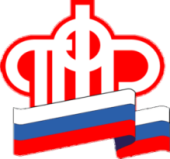 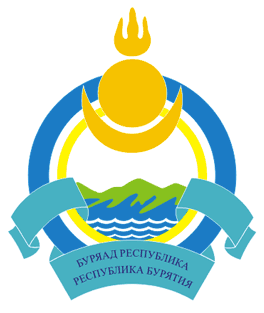 Республика БурятияЧисленность населения в разрезе районов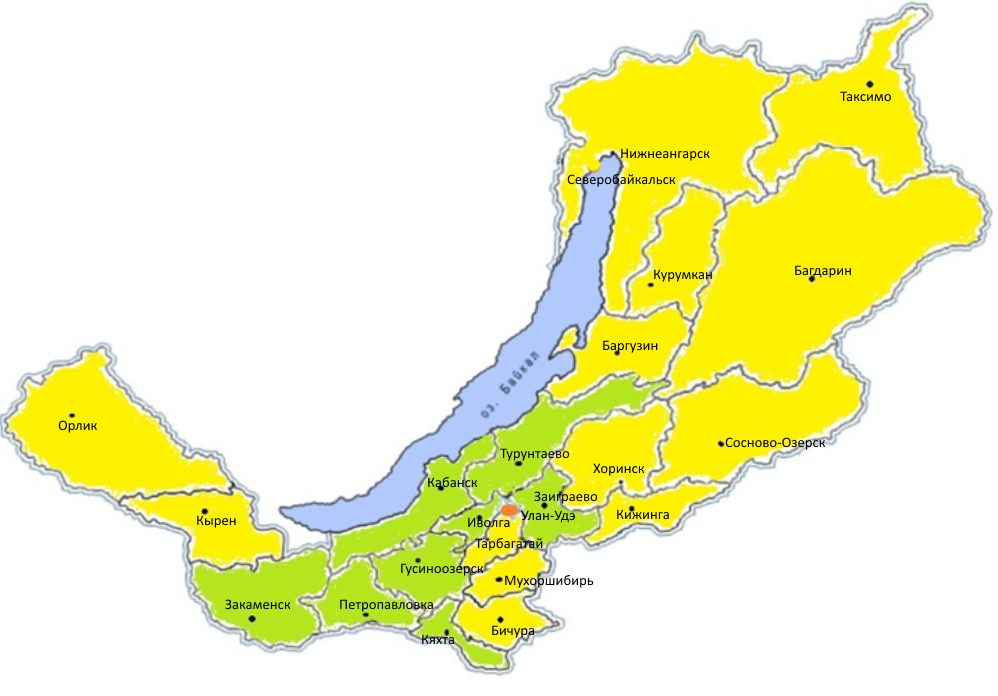 ПРЕДИСЛОВИЕИнформационно - статистический справочник отражает финансово - экономическую деятельность Отделения Пенсионного фонда РФ по Республике Бурятия в 2019 году. Издание подготовлено бюджетным отделом на основе данных финансовой и статистической отчетности Отделения, отчетности территориального органа Федеральной службы государственной статистики по Республике Бурятия и официального сайта органов государственной власти Республики Бурятия –  http://egov-buryatia.ru.Численность постоянного населения, проживающего в Республике Бурятия, на начало 2020 года составила 985,9 тыс. человек, в том числе численность занятого населения в экономике 393,4 тыс. человек. Численность населения, проживающего в районах Крайнего севера и приравненных к ним местностях Республики Бурятия (далее РКС и МКС), составляет 92,8 тыс. человек (или 10% общей численности населения). Численность пенсионеров, состоящих на учете на начало 2020 года, составила 264,3 тыс. человек. Получателями страховых пенсий являются 230,8 тыс. человек (или 87,3% общей численности пенсионеров), в том числе – по старости 204,9 тыс. человек, по инвалидности 13,1 тыс. человек, по случаю потери кормильца 12,7 тыс. человек. Численность пенсионеров, проживающих в районах Крайнего севера и приравненных к ним местностях, составляет 33 тыс. пенсионеров (или 12,5% общей численности пенсионеров).  Выплата пенсии ранее общеустановленного возраста (досрочная страховая пенсия по старости) производится 76 707 пенсионерам (или 28,9% общей численности получателей), в том числе 24 704 человека (или 31,9 % получателей досрочной пенсии) являются получателями страховой пенсии по старости за работу в РКС и МКС.С 1 января 2019 года размеры страховых пенсий проиндексированы на 7,05%. Пенсии с учетом индексации выплачены 187 тыс. неработающим пенсионерам, что составило 80% от общего числа получателей страховых пенсий в республике. В результате индексации средний размер увеличения пенсии составил – 938 рублей. Индексация пенсий по государственному пенсионному обеспечению, включая социальные пенсии, осуществлена с 1 апреля 2019 года на 2%. Средний размер социальной пенсии увеличился на 198 руб. и вырос до 10 102 руб.  В августе 2019 года проведен беззаявительный перерасчет страховых пенсий у 60 тыс. пенсионеров, работавших в 2018 году. Средний размер увеличения составил 183 руб. 33 коп.С 1 февраля 2019 года размеры ежемесячной денежной выплаты (далее ЕДВ), которую получают 88,6 тыс. федеральных льготников, проиндексированы на 4,3%. Средний размер ЕДВ составляет 2 278 руб. Также индексируется входящий в состав ЕДВ набор социальных услуг, который вырос до 1 121 руб. в месяц (в 2018 г. – 1 075 руб.). Всем неработающим пенсионерам в 2019 году осуществлялась федеральная социальная доплата к пенсии (далее ФСД), доводящая их доходы до уровня прожиточного минимума пенсионера в регионе, утвержденного на 2019 год в размере 8 846 руб. В мае 2019 года были пересчитаны размеры ФСД в соответствии с изменениями, внесенными в федеральные законы. Согласно новому порядку назначения ФСД, доходы пенсионера, которые включают в себя пенсии, социальные выплаты и некоторые другие меры поддержки, сначала доводятся социальной доплатой до прожиточного минимума, а затем повышаются на суммы проведенных индексаций. Таким образом, прибавка в результате индексации устанавливается сверх прожиточного минимума пенсионера и не уменьшает саму доплату к пенсии. В Республике Бурятия повышение коснулось 38 тыс. получателей федеральной  доплаты, средний размер выплат вырос на 431 руб.С 1 января 2019 года Пенсионный фонд повысил выплаты пенсионерам, проработавшим не менее 30 лет в сельском хозяйстве и живущим в сельской местности. Фиксированная выплата к страховой пенсии жителей села была повышена на 25%, или на 1,3 тыс. руб. в месяц. В республике в сельской местности проживают 111,4 тыс. пенсионеров, из них право на получение повышенного размера фиксированной выплаты имеют 5 244 человека.С начала реализации Федерального закона № 256-ФЗ в республике принято 93 тыс. заявлений о выдаче сертификатов на материнский семейный капитал, из них 5 тыс. в 2019 году. В республике распорядились средствами М(С)К в полном объеме 66% семей. За 13 лет господдержки семей, имеющих детей, перечислено 36 млрд. руб., из них в 2019 году – 2 млрд. руб. Президентский Указ, принятый 7 марта 2019 года № 95, направленный на поддержку семей, имеющих детей-инвалидов и инвалидов с детства 1 группы. Родители и опекуны, ухаживающие за такими детьми, с 1 июля 2019 года получают ежемесячную выплату в размере 12 тыс. руб., вместо 6,6 тыс. руб. В северных районах эта выплата составляет 13 тыс. руб. Материальное положение улучшили 4 тыс. семей. Выплаты по данному направлению составили 517 млн. руб.Бюджет Отделения в 2019 году составил 48,7 млрд. руб. Обеспеченность собственными средствами на выплату страховой пенсии составила 49,1% или 18 млрд. руб. Из федерального бюджета поступило трансфертов на выплату пенсий, пособий на сумму 31,1 млрд. руб.Одним из инструментов увеличения будущей пенсии для застрахованного лица остается инвестирование пенсионных накоплений с возможностью подачи заявлений о выборе Управляющей компании или переходе в НПФ. С 1 августа увеличен размер выплат из средств пенсионных накоплений: накопительной пенсии на 4,9% и срочной пенсионной выплаты на 5,1%. В 2019 году перерасчет проведен по результатам инвестирования средств УК и коснулся в республике 319 человек. Средний размер увеличения накопительной пенсии 610 руб., срочной пенсионной выплаты 1 500 руб.Участниками Программы софинансирования пенсии за 11 лет действия Программы внесено в счет будущей пенсии 1,1 млрд. руб., по итогам 2019 года внесено 70,4 млн. руб. Средний размер уплаты ДСВ на одного участника составляет 8,4 тыс. руб. В республике участниками Программы являются 84 тыс. человек.На территории региона зарегистрировано 43 208 страхователей, что меньше на 1 140 страхователей по сравнению с 2018 годом. Уменьшение произошло за счет сокращения страхователей – работодателей на 408 и плательщиков, уплачивающих страховые взносы в фиксированном размере, – на 732. Однако, при условии снижения численности страхователей, поступление страховых взносов на выплату страховой пенсии увеличилось на 10%.В 2019 году поступило 487 тыс. обращений граждан в клиентские залы. В Центр дистанционного обслуживания Отделения обратилось 97 тыс. человек, что составляет 64% от общего количества устных консультаций. Начиная с апреля 2020 года Пенсионный фонд приступает к проактивной выдаче сертификатов М(С)К – после появления ребенка материнский капитал будет оформлен Пенсионным фондом автоматически без обращения заявителя. Семья сможет приступить к распоряжению средствами, не обращаясь за самим сертификатом. Более удобным становится распоряжение материнским капиталом на улучшение жилищных условий с привлечением кредитных средств.  Чтобы оперативно направлять материнский капитал на погашение кредитов, соответствующее заявление можно будет подавать непосредственно в банке (одновременно 2 заявления – на оформление кредита и на погашение кредита или уплату первого взноса со средств МСК). Предоставление данной услуги будет развиваться по мере заключения соглашений между банками и Пенсионным фондом. Стратегическая задача, которую предстоит решить ПФР в ближайшем будущем – развитие инициативного пенсионного права – назначение пенсий без подачи заявления, которое освободит человека от посещения клиентских служб. В целях подготовки к переходу на инициативное предоставление услуг в ряде регионов ПФР проводится пилотный проект по формированию макетов выплатных дел граждан, признанных инвалидами, по полученным сведениям об инвалидности из ФГИС ФРИ. В республике была запущена новая технология назначения страховых пенсий на основании сведений выписки из индивидуального лицевого счета.Проект Пенсионного фонда в рамках цифровой экономики – это электронная трудовая книжка. С 2020 года работодатели передают сведения о трудовой деятельности работников в Пенсионный фонд в электронном виде для их аккумулирования в информационной системе персонифицированного учета. Для получения данных о трудовой деятельности можно запросить выписку из трудовой книжки через личный кабинет на сайте ПФР.РАЗДЕЛ 1. ПЕНСИОННАЯ СТАТИСТИКА И НЕКОТОРЫЕ ДЕМОГРАФИЧЕСКИЕ ХАРАКТЕРИСТИКИ НАСЕЛЕНИЯ Динамика основных показателей пенсионного обеспечения за 2014–2019 гг.Динамика численности пенсионеров по Республике Бурятия по кварталам 2020 г. (чел.)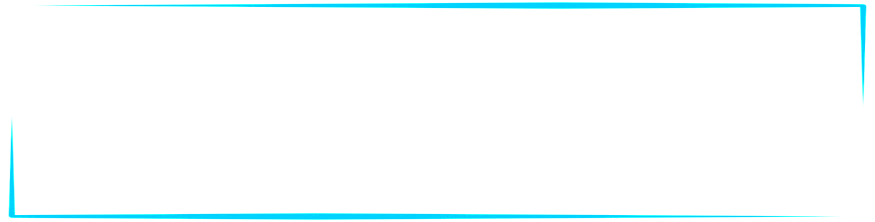 Численность пенсионеров по Российской Федерации и  Дальневосточному федеральному округу на 01 января 2020г. (тыс. чел.)Структура получателей пенсии по Республике Бурятия по состоянию на 1 января 2020 г.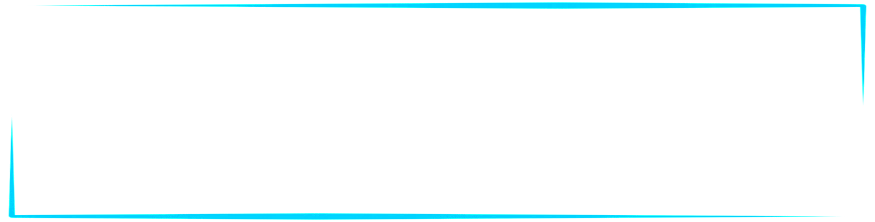 Численность пенсионеров по видам пенсии в 2014-2019 гг.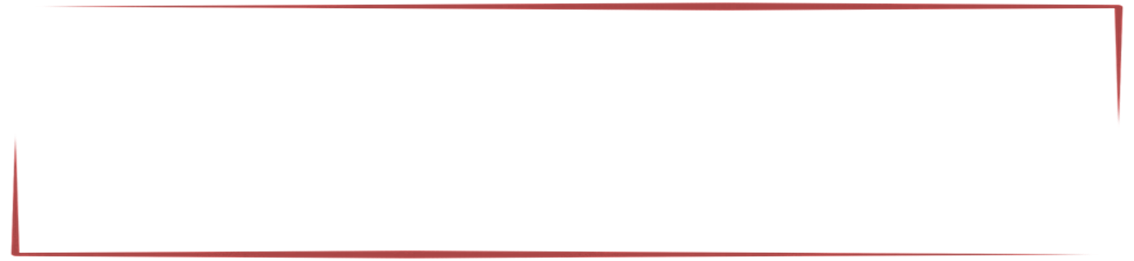 Численность пенсионеров по видам пенсии в районах по состоянию на 01.01.2020 г. (чел.)Движение численности пенсионеров в 2014-2019 гг. (чел.)Естественное движение численности пенсионеров в 2016-2019 гг. (чел.)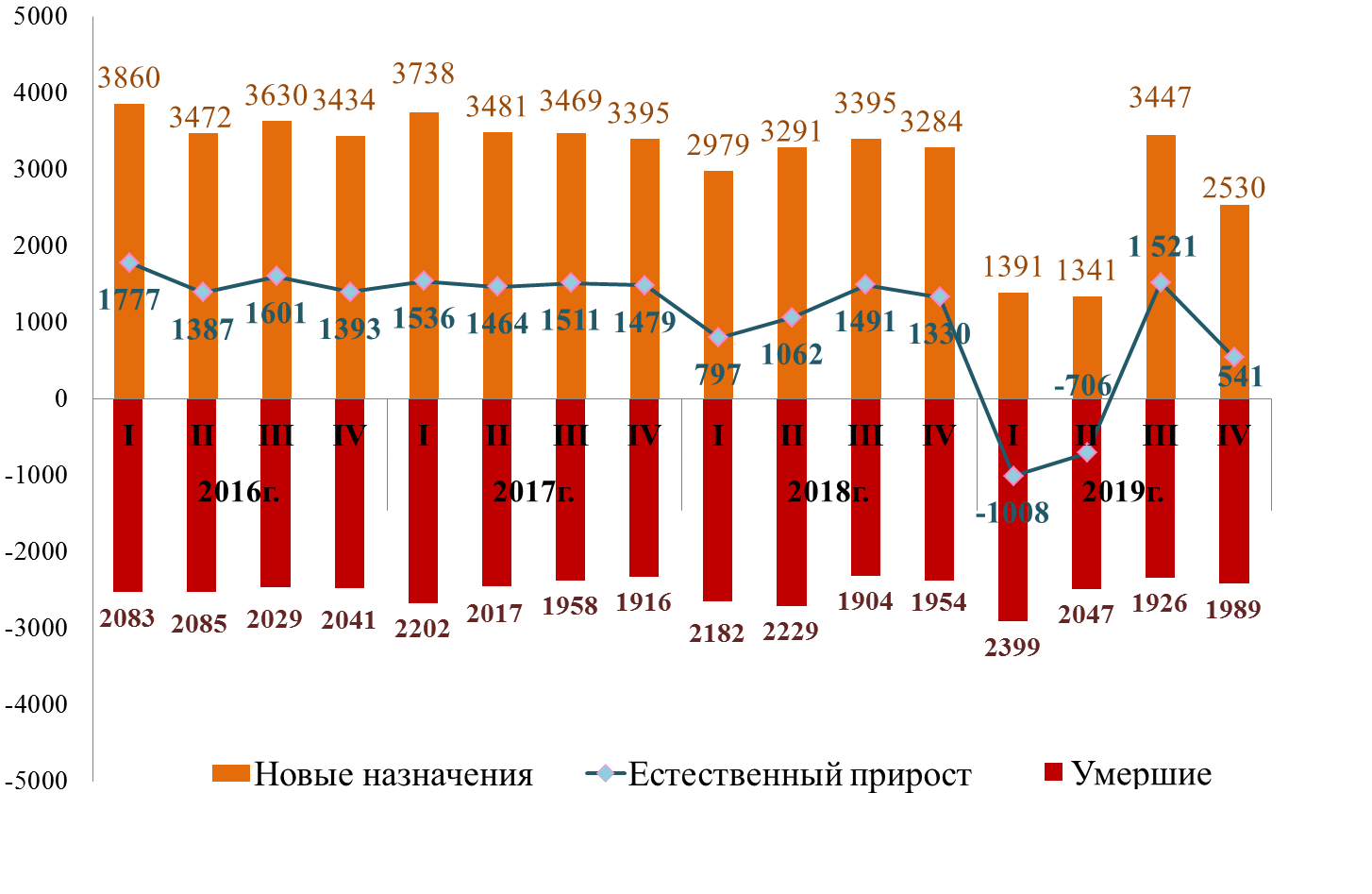 Миграционное движение численности пенсионеров в 2016-2019 гг. (чел.)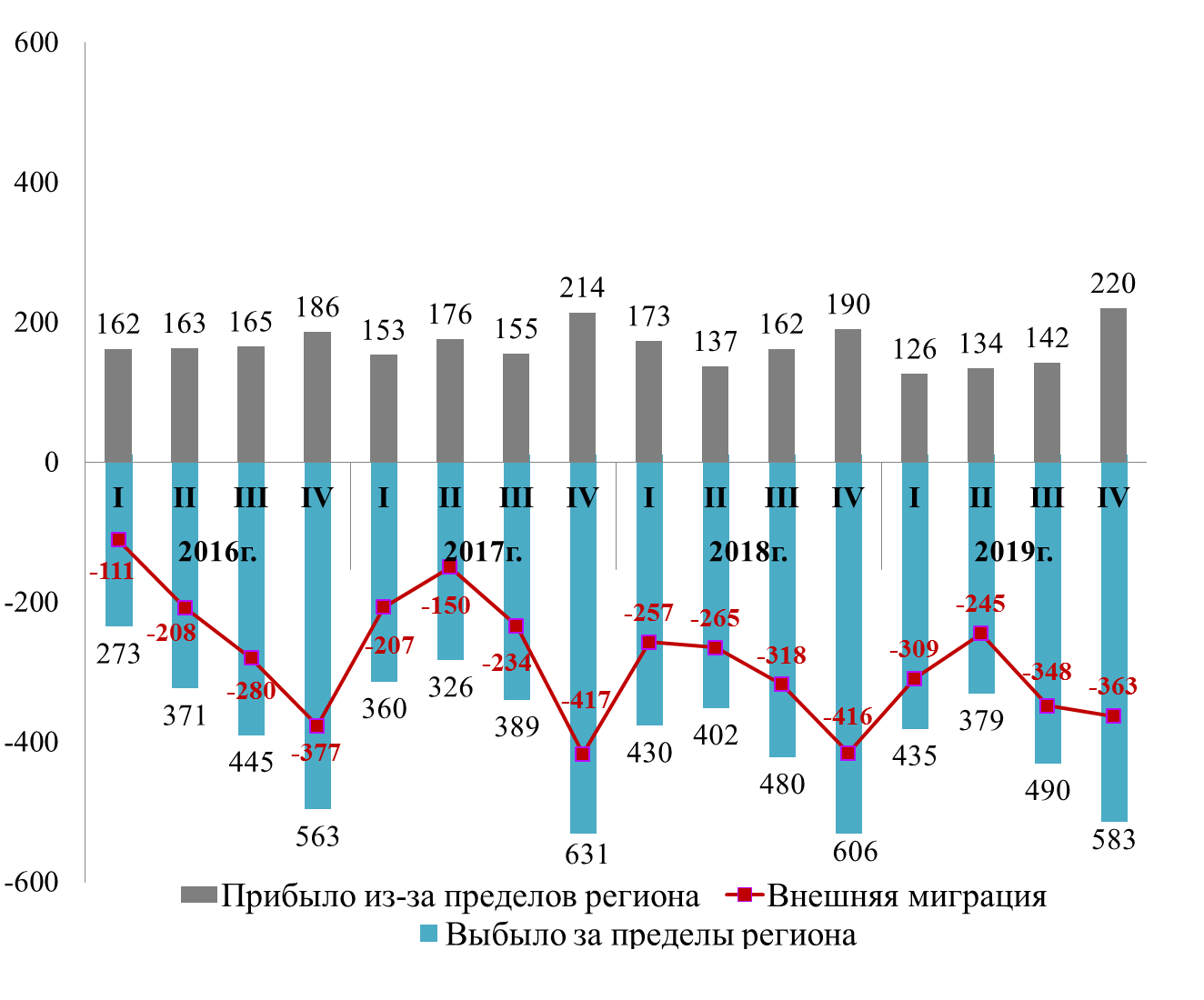 Динамика численности пенсионеров по районам Республики Бурятия в 2014-2019 гг. (чел.)Возрастно-половое распределение численности получателей пенсии на     01 января 2020 г. (чел.)Одногодичное распределение численности пенсионеров, получающих страховую пенсию, в разрезе пола на 01.01.2020г. Одногодичное распределение численности пенсионеров, получающих                            страховую пенсию, в разрезе пола на 01.01.2020г.Численность получателей ежемесячных денежных выплат и                                                    средний размер ЕДВ в 2016-2019 гг.Численность получателей федеральной социальной доплаты к пенсии и средний размер ФСД в 2014-2019* гг. 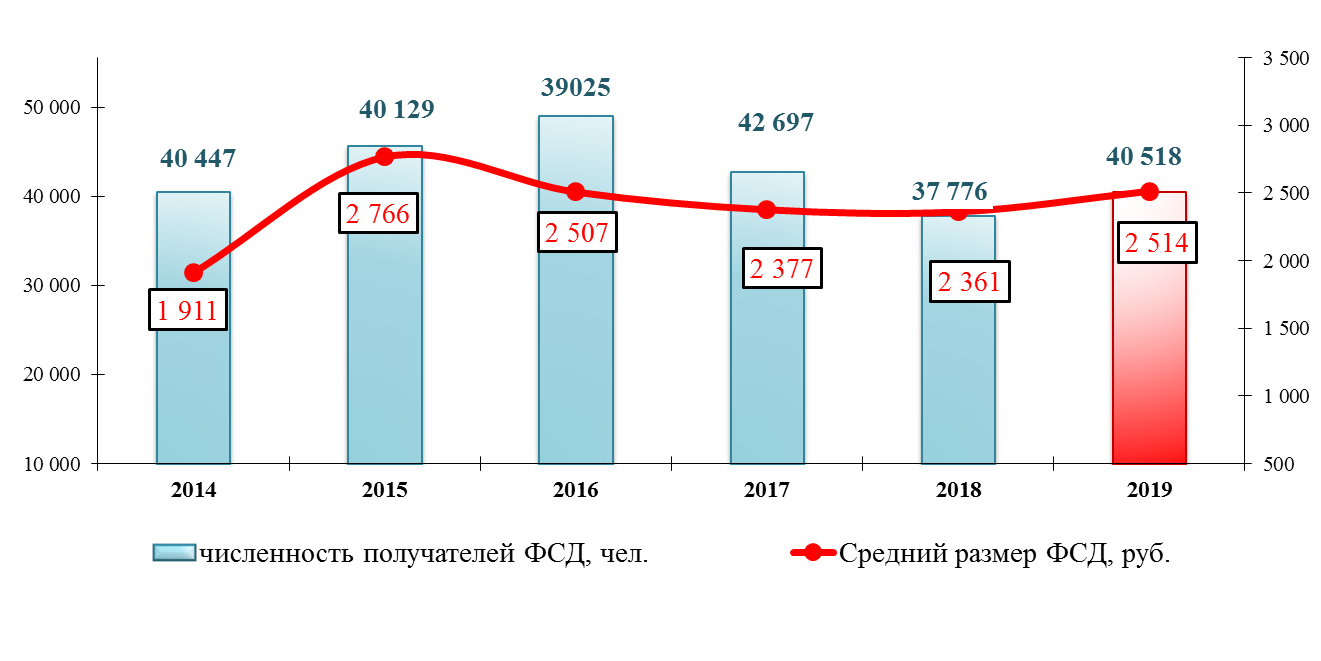 * -   по состоянию на 1 января года следующего за отчетнымСредний размер пенсии по Российской Федерации и Дальневосточному федеральному   округу по видам пенсии  на 1 января 2020г. (руб.) Средний размер пенсии по Российской Федерации и Дальневосточному                   федеральному округу в 2014-2019 гг. (руб.)Средний размер пенсии по районам Республики Бурятия в 2014-2019 гг.. (руб.)Средний размер пенсии в районах по состоянию на 31 декабря 2019 г. (руб.)Динамика и структура средних размеров пенсий в Российской Федерации и в                       Республике Бурятия в 2014-2019 гг.Распределение численности пенсионеров по размерам назначенных им пенсий в 2019г.Возрастно-половая структура пенсионеров, получающих досрочные страховые пенсии             по ст. 30  ч.1  п.1, на 01.01.2020 года       4 264 чел.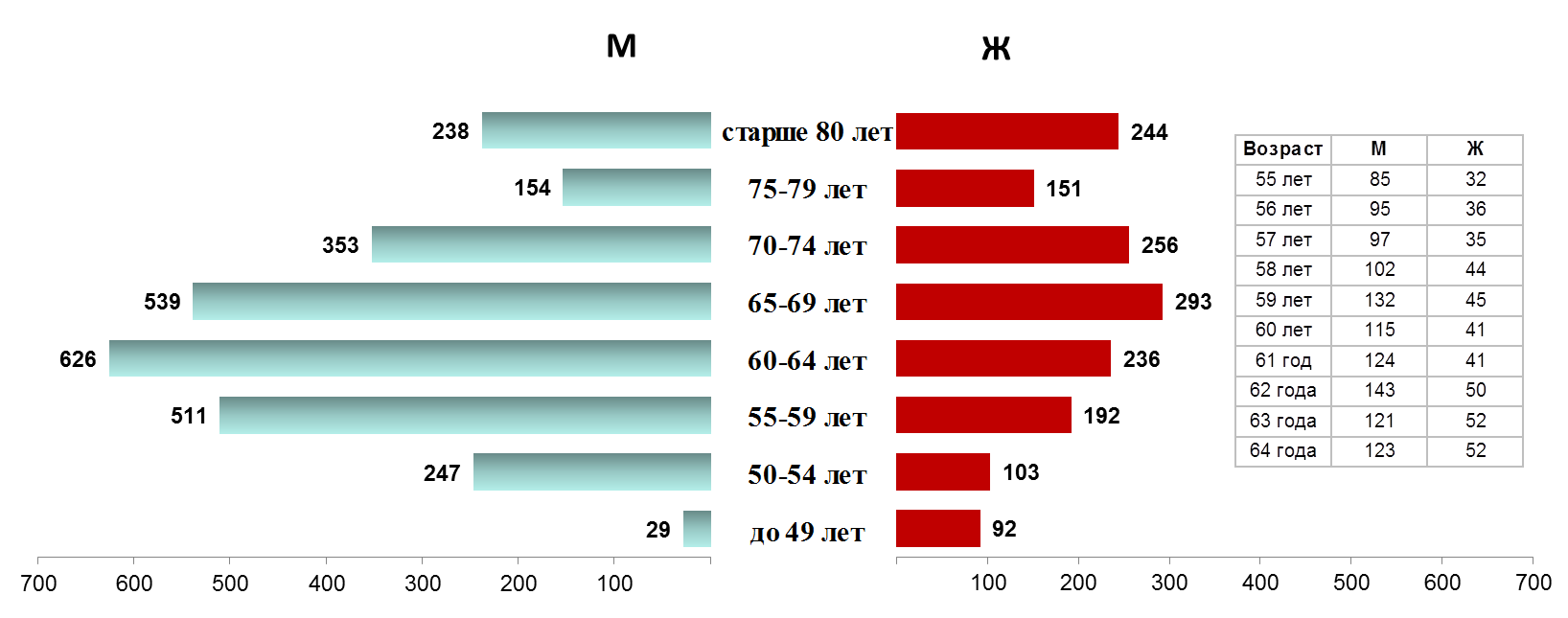 Численность и средний размер пенсий получателей досрочных пенсий в Республике Бурятия и в районах Крайнего севера и приравненных к ним местности в 2016-2019 гг.Возрастно-половая структура пенсионеров, получающих досрочные страховые пенсии         по ст. 30  ч.1  п.2, на 01.01.2020 года         13 192 чел.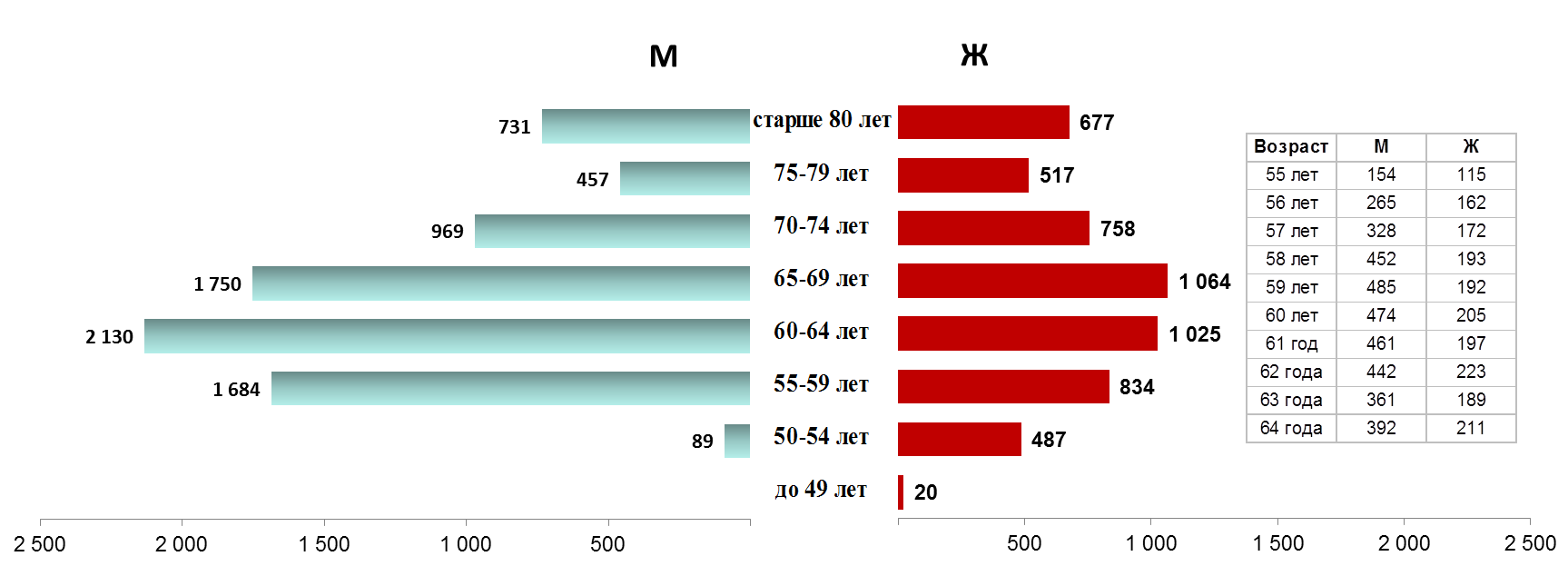 Распределение численности пенсионеров, получающих досрочные страховые пенсии по ст. 30 ч.1 п. 19, в разрезе пола и  возраста на 01.01.2020 года    8 038 чел.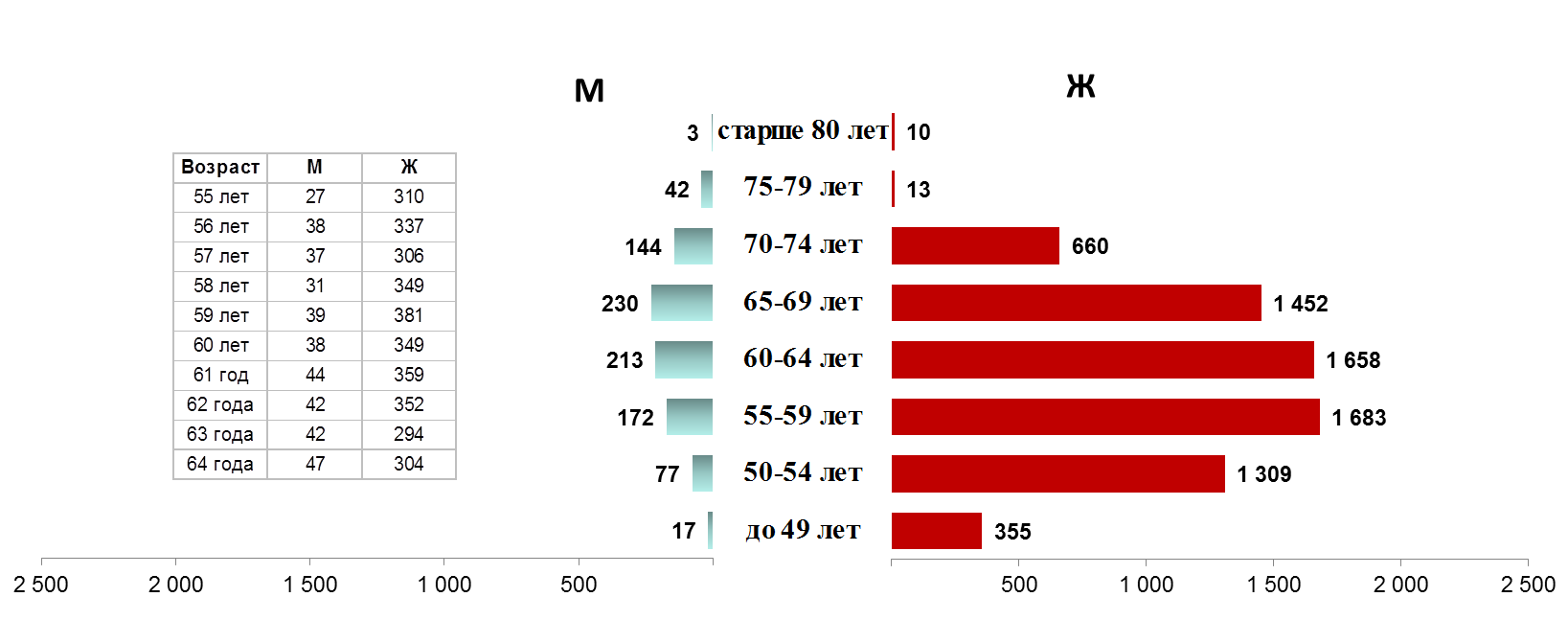 Распределение численности пенсионеров, получающих досрочные страховые пенсии по ст. 30 ч.1 п. 20, в разрезе пола и  возраста на 01.01.2020 года   4 733 чел.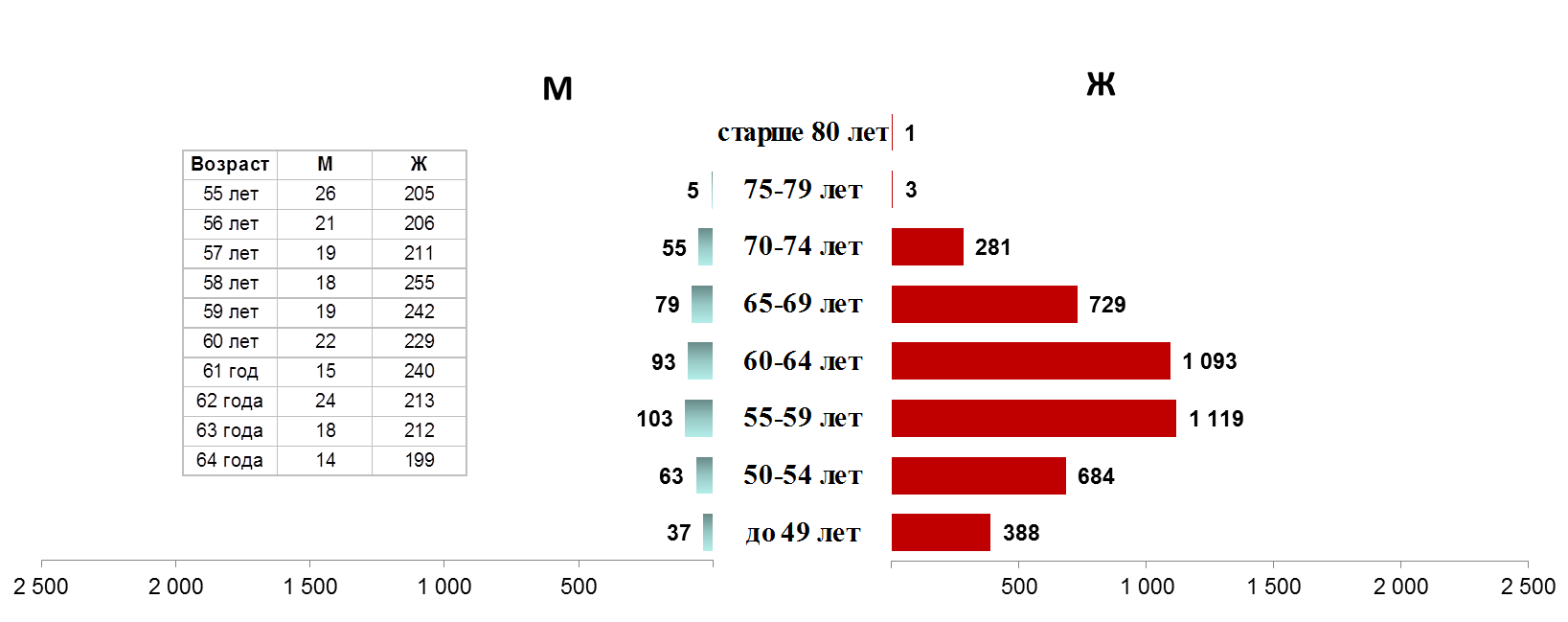 Средний возраст получателей страховой пенсии по видам пенсий в 2019г.Средний возраст получателей страховой пенсии по старости по отдельным                  категориям в 2019 г.Распределение численности пенсионеров, получающих досрочные страховые пенсии по ст. 32 ч.1 п. 6, 7, в разрезе пола и  возраста на 01.01.2020 года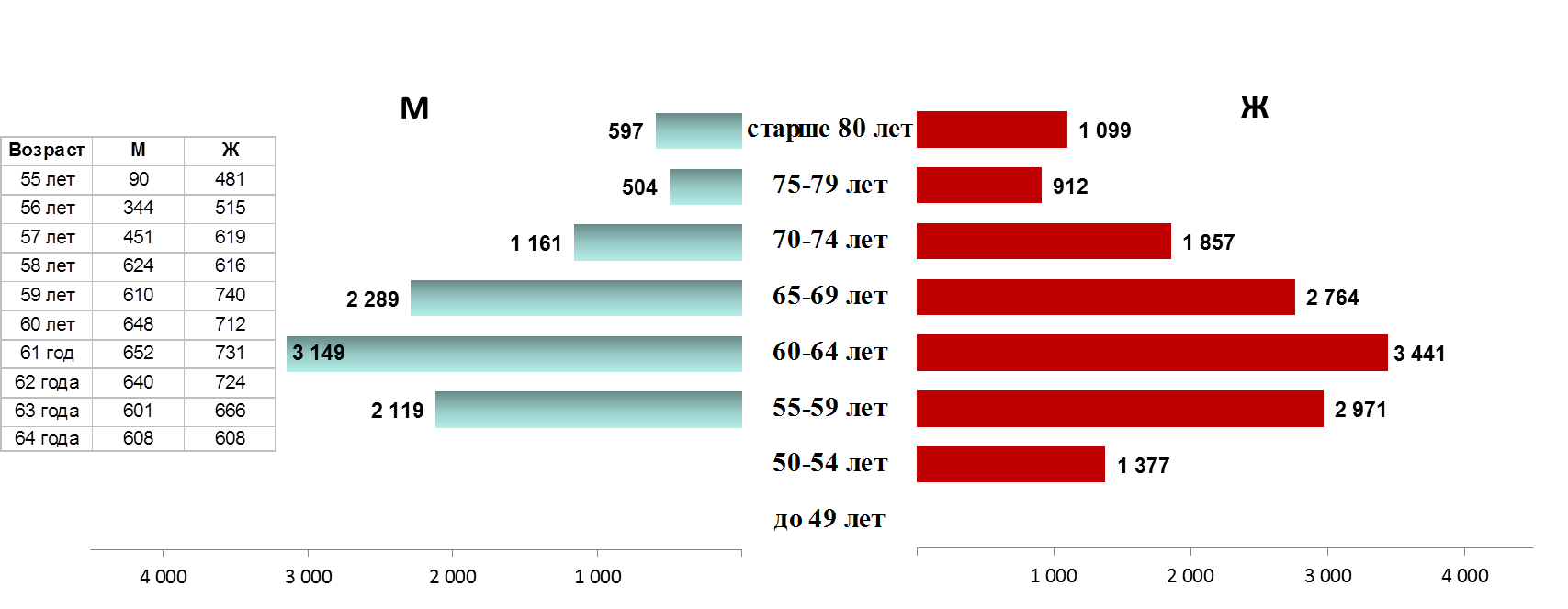 РАЗДЕЛ 2. ФИНАНСОВЫЕ ХАРАКТЕРИСТИКИ ПЕНСИОННОЙ СИСТЕМЫДинамика основных финансовых показателей пенсионной системы и экономики региона за 2014-2019 гг. (млн. руб.)Обеспеченность расходов на выплату страховой пенсии по старости собственными средствами на обязательное пенсионное страхование за 2014-2019 гг.Расходы на выплату пенсионного обеспечения в 2014-2019 гг. (млн. руб.)Расходы на выплату пенсий и иных социальных выплат, назначенных иностранным гражданам, проживающим на территории РФ за 2014-2019 гг. (тыс. руб.)Расходы на выплату ежемесячной денежной выплаты  и дополнительного ежемесячного материального обеспечения некоторых категорий граждан за 2014-2019 гг. (млн. руб.)Финансирование расходов на оплату компенсации проезда неработающих пенсионеров к месту отдыха на территории РФ и обратно в 2016-2019 гг. (тыс. руб.)               (на основании постановления Правительства РФ от 01.05.2005 № 176)Структура расходов на оплату компенсации проезда неработающих пенсионеров в разрезе районовФинансирование расходов на оплату компенсации расходов, связанных с переездом из районов Крайнего Севера и приравненных к ним местностей в другую местность на территории Российской Федерации (тыс. руб.)       (на основании постановления Правительства Российской Федерации от 11 декабря 2014 г. № 1351) Численность и  расходы, связанные с переездом из районов Крайнего Севера и приравненных к ним местностей в другую местность на территории Российской Федерации, в разрезе районов в 2019 году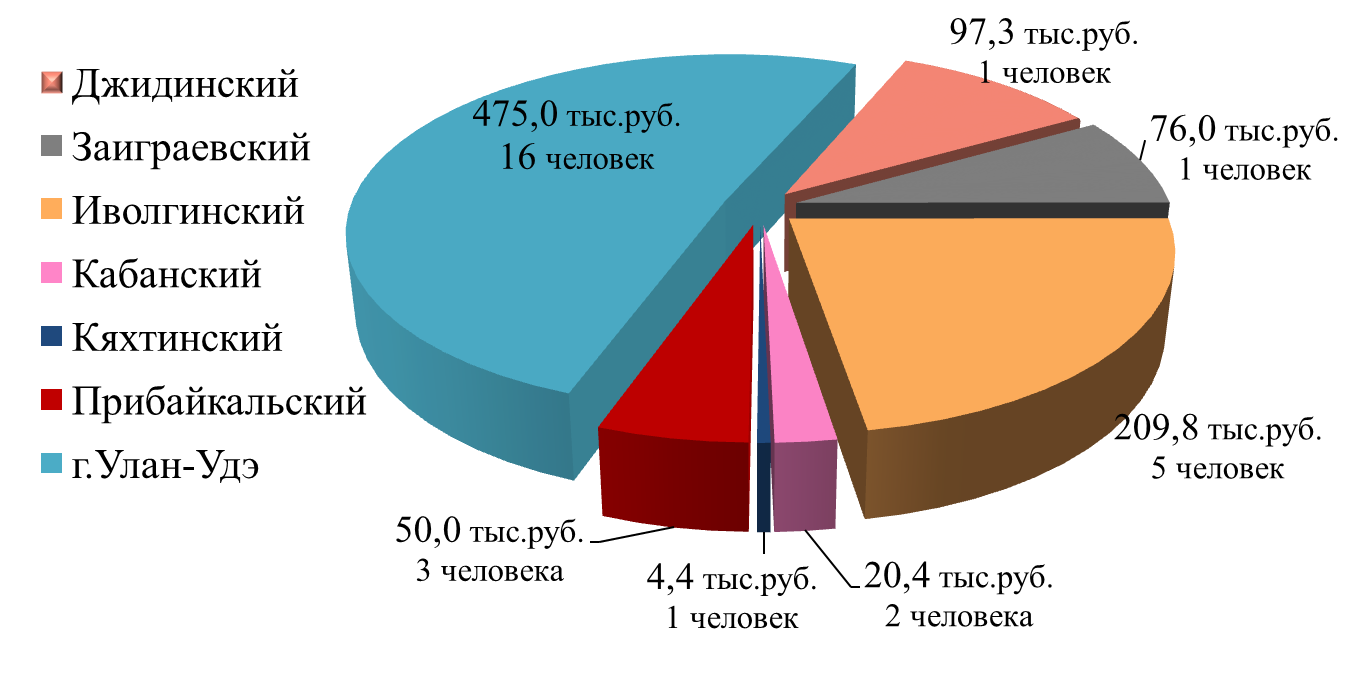 Застрахованные лица и страхователи в системе обязательного пенсионного страхованияЧисленность застрахованных лиц, без умерших, в 2015-2019 гг. (чел.)Динамика численности страхователей по категориям в 2014-2019 гг.Структура страхователей - работодателей на 1 января 2020 г.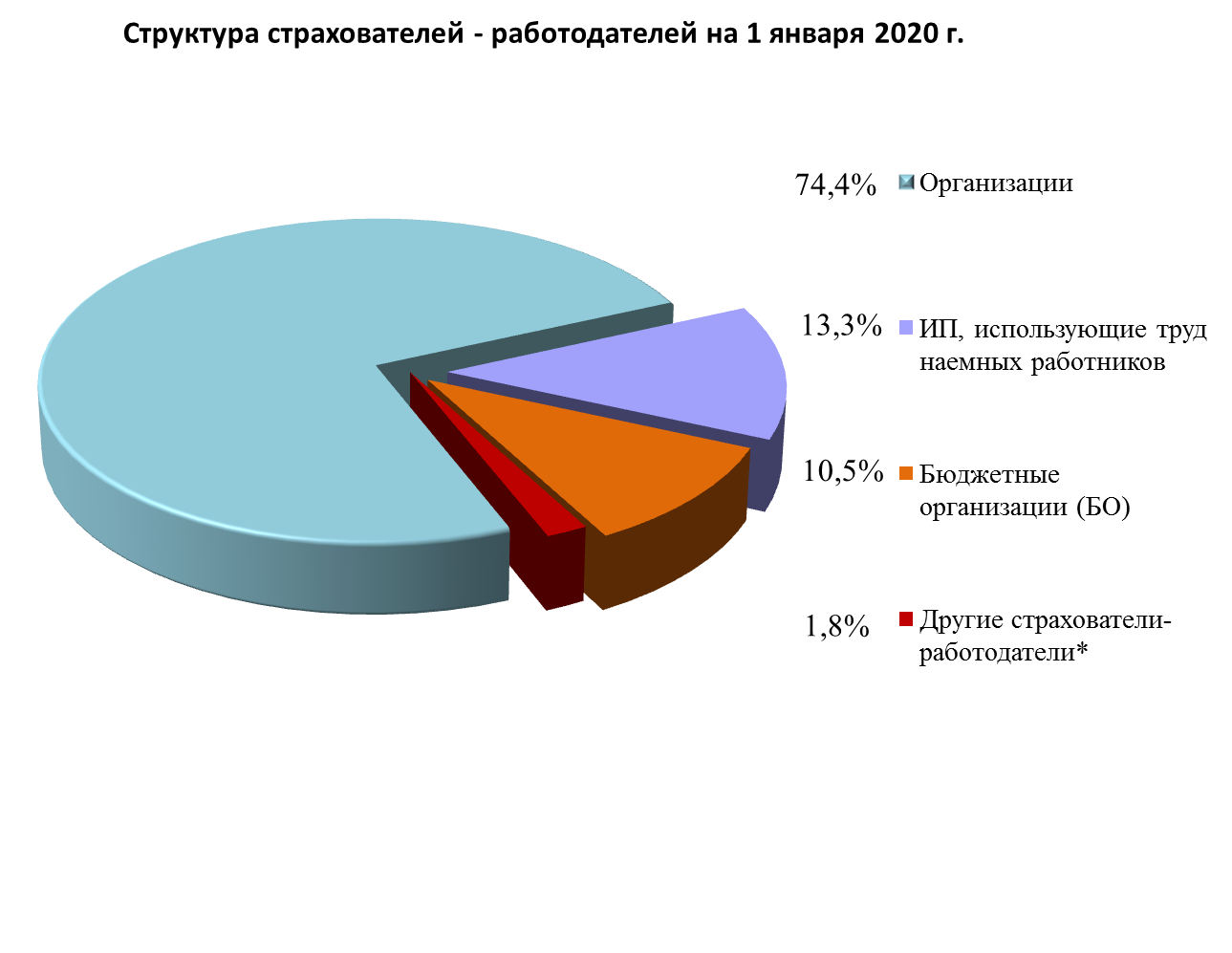   Структура плательщиков, уплачивающих страховые взносы в фиксированном размере,  на 1 января 2020 г.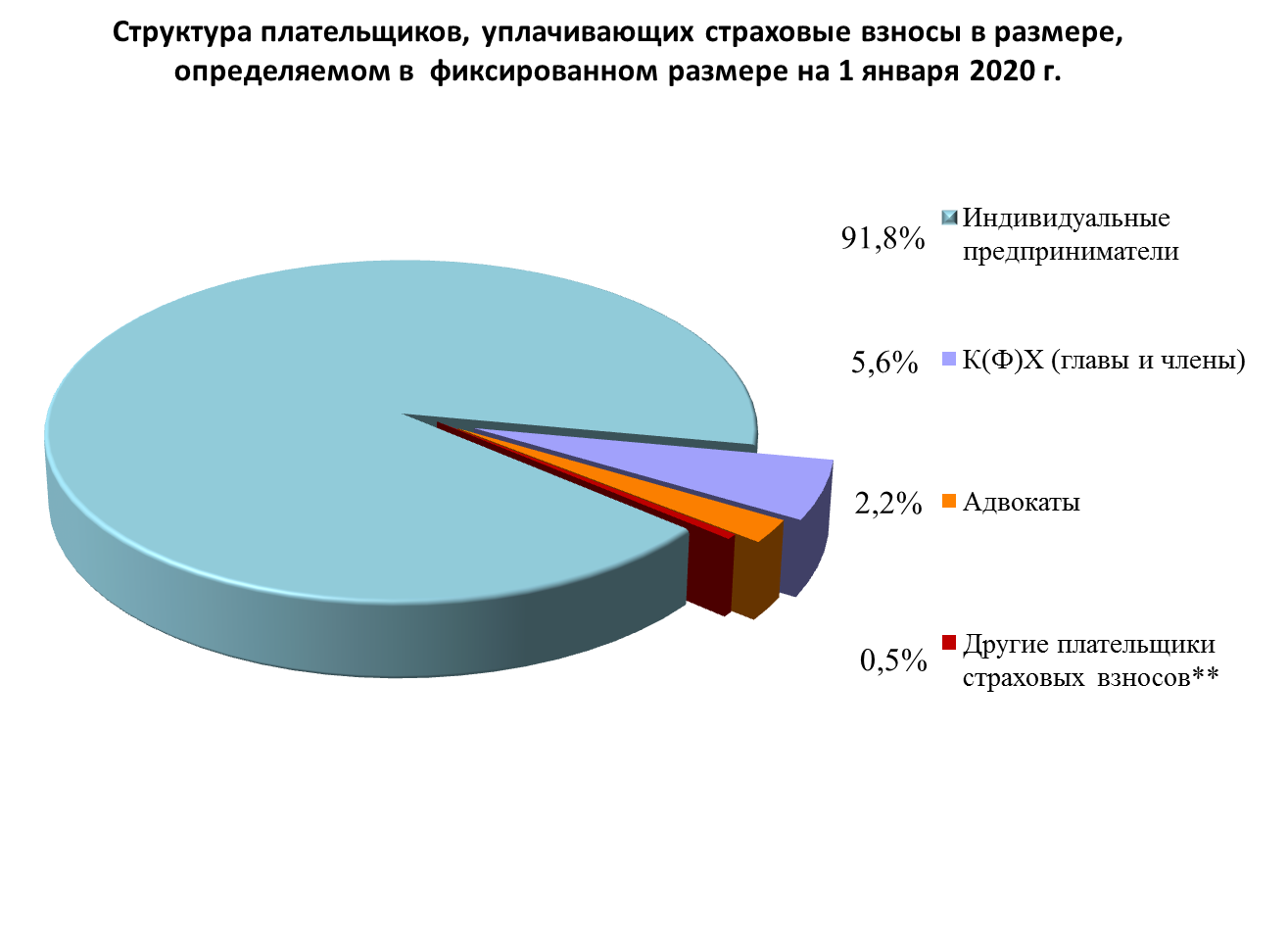 *- в том числе обособленные подразделения организаций, КФХ, использующие труд наемных работников, организации, занятые в производстве с/х продукции, обособленные подразделения БО, физические лица, использующие труд наемных работников,  родовые, семейные общины малочисленных народов Севера, использующие труд наемных работников**- в том числе нотариусы, занимающие частной практикой, родовые, семейные общины малочисленных народов Севера, физические лица, использующие уплату страховых взносов за другое физическое лицо, граждане РФ, работающие за пределами РФРАЗДЕЛ 3. ОСНОВНЫЕ ХАРАКТЕРИСТИКИ РАБОТЫ ПО НАКОПИТЕЛЬНОЙ СОСТАВЛЯЮЩЕЙКоличество заявлений от застрахованных лиц по формированию накопительной части страховой пенсии по старости за 2014-2019 гг.Динамика приема заявлений от застрахованных лиц по формированию накопительной части страховой пенсии по старости в Республике Бурятия за 2014-2019 гг.Динамика приема решений и выплаты средств пенсионных накоплений правопреемникам умерших застрахованных лиц в 2014- 2019 гг.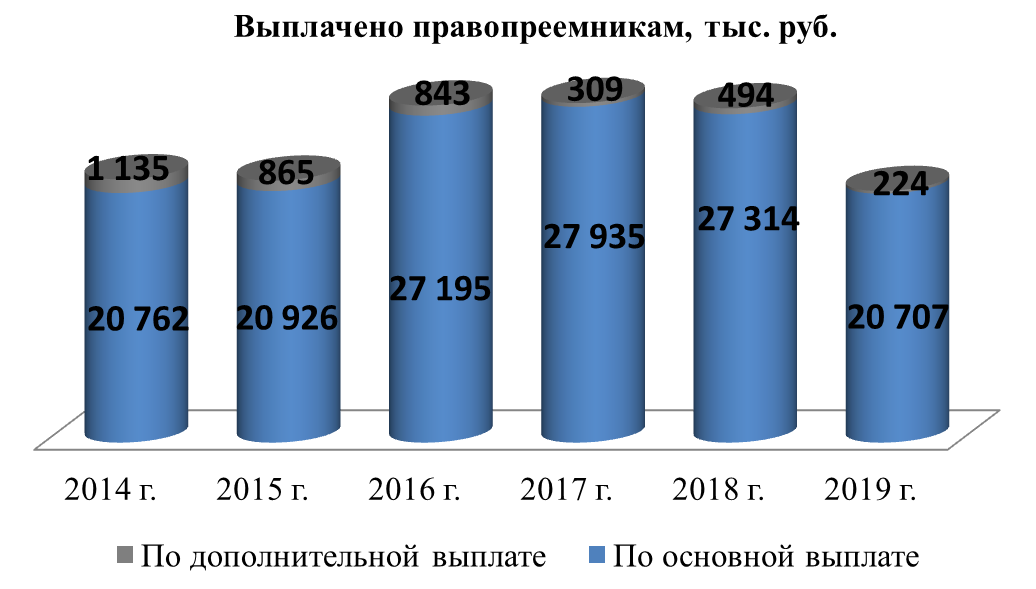 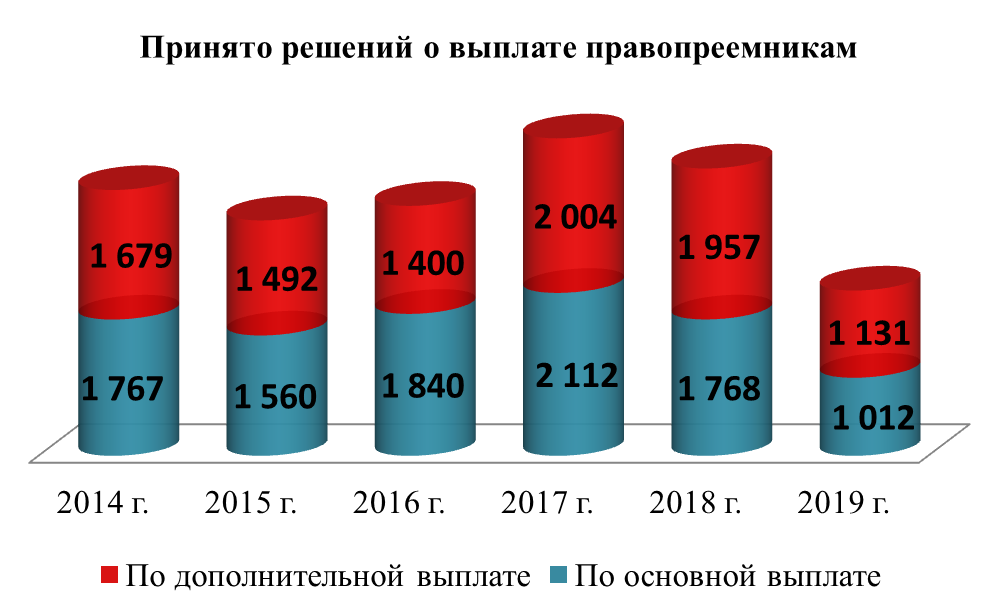 Количество поданных заявлений о вступлении в программу государственного софинансирования пенсионных накоплений и поступление дополнительных страховых взносов (ДСВ) в Республике Бурятия в 2009- 2019 гг.Поступления ДСВ нарастающим итогом по видам платежей по состоянию на 01 января 2020 г. (млн. руб.)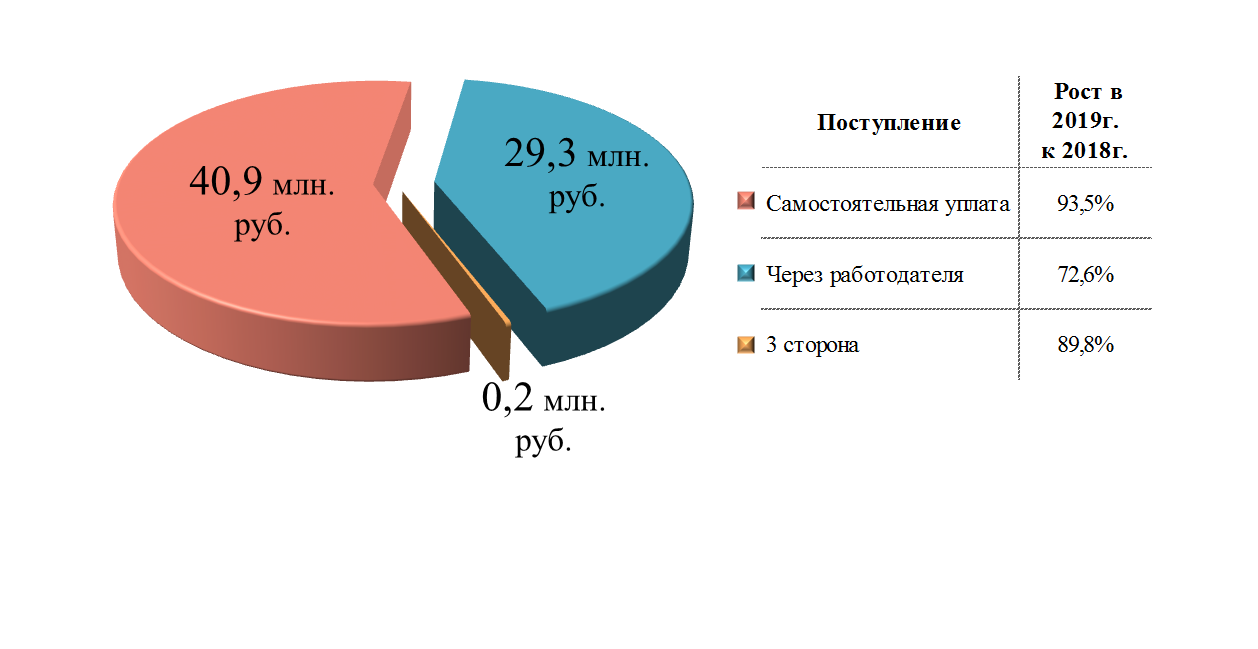 Численность получателей и средний размер срочной пенсионной выплаты и накопительной пенсии в 2014-2019 гг.Поло-возрастная структура численности ЗЛ - участников программы государственного софинансирования пенсии по состоянию на 01 января 2020 г.(всего «активных» участников – 83 887)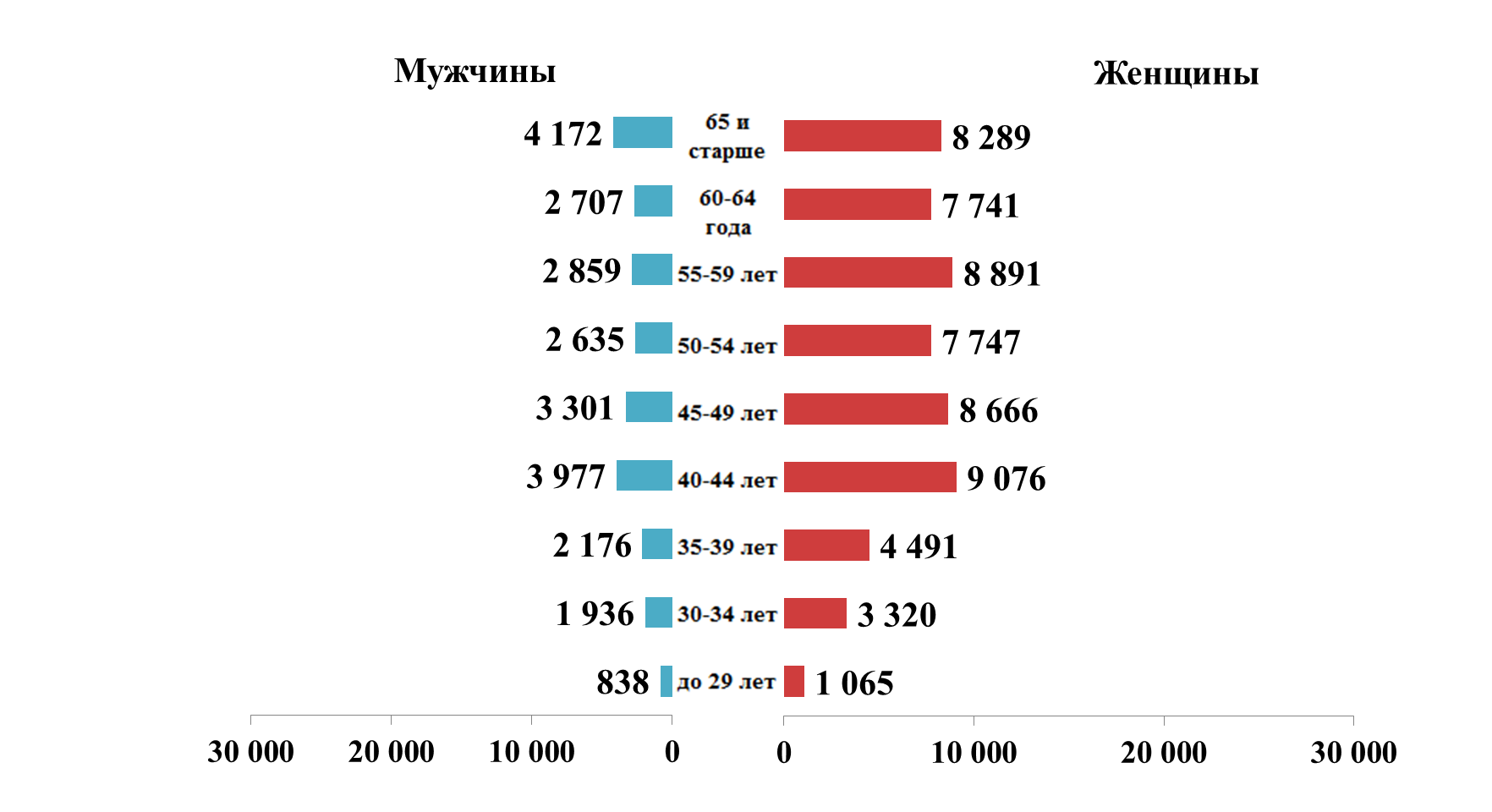 Поло-возрастная структура численности ЗЛ - участников программы государственного софинансирования, уплативших ДСВ в 2019 году. (всего участников – 8 277)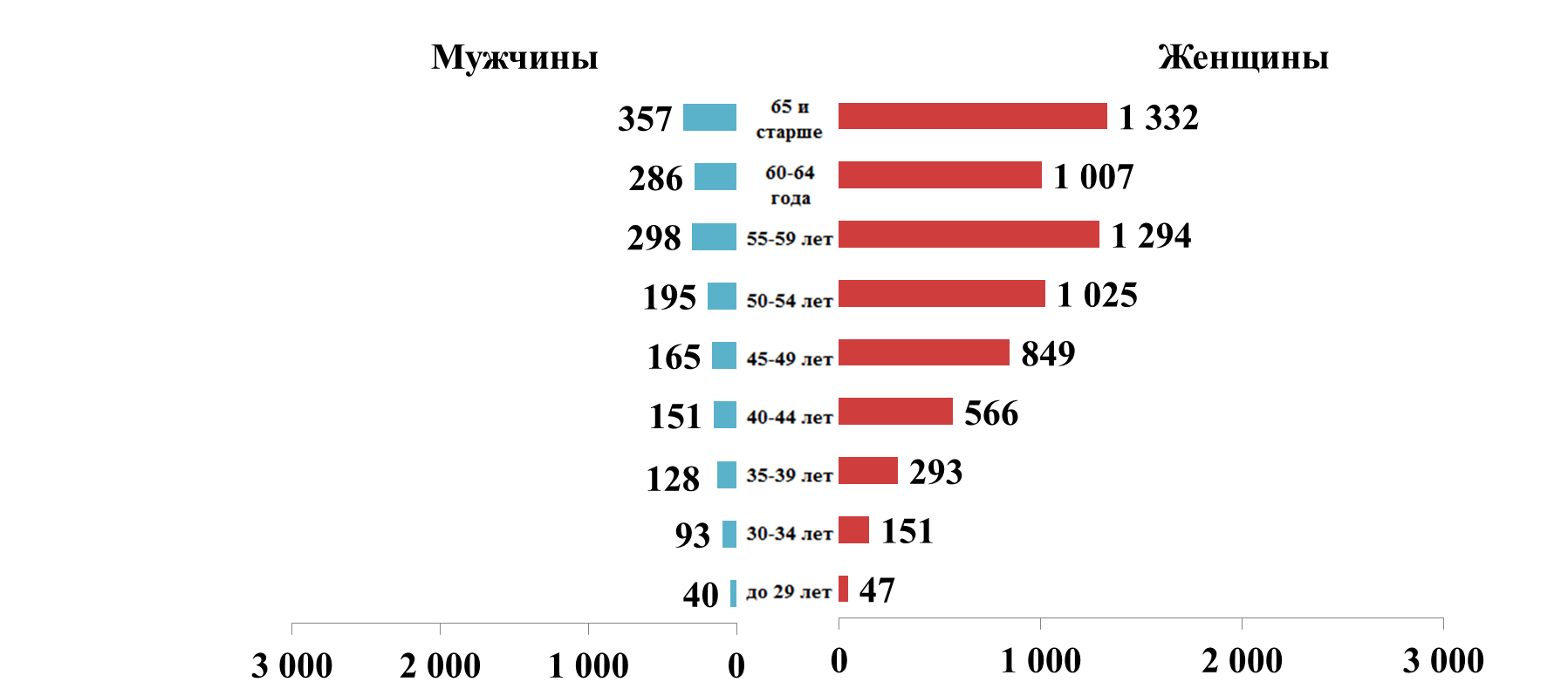 РАЗДЕЛ 4. СТАТИСТИКА МАТЕРИНСКОГО (СЕМЕЙНОГО) КАПИТАЛАКоличество принятых решений о выдаче государственного сертификата на М(С)К в разрезе районов за  2007-2019 гг.54,8 % от общего количества принятых решений о выдаче государственного сертификата на М(С)К по Республике Бурятия приходится на УПФР по городу Улан-Удэ.Распределение количества выданных сертификатов на М(С)К в сельских районах  г. Улан-Удэ за 2014-2019 гг.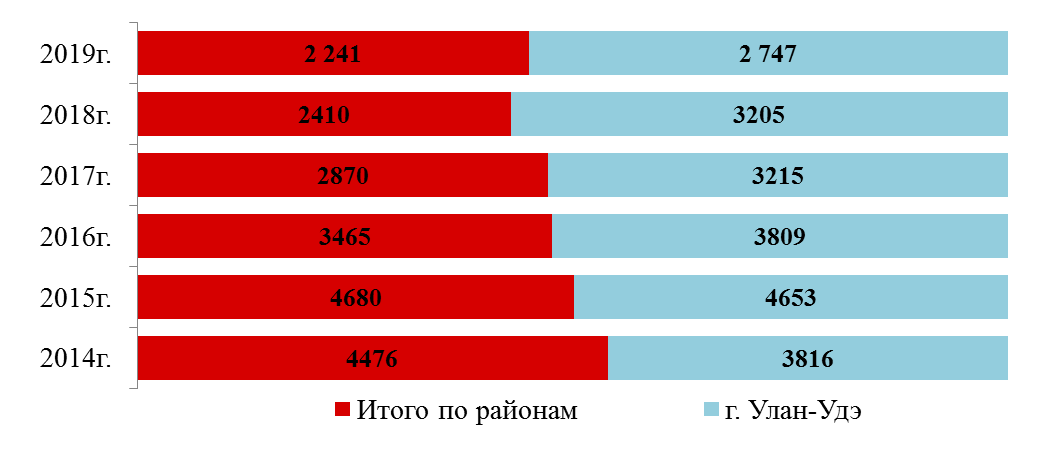 Направления и количество принятых решений по использованию М(С)К в 2007-2019 гг.РАЗДЕЛ 5. СТАТИСТИКА ОБРАЩЕНИЯ ГРАЖДАНДинамика поступления письменных и электронных обращений граждан в 2014-2019 гг.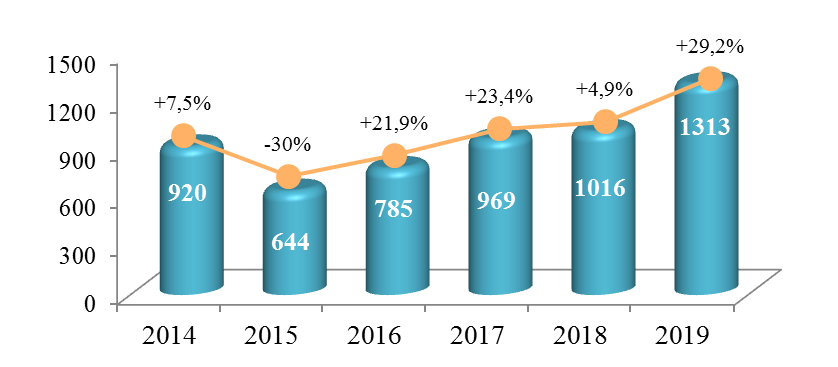 В 2019 году из 1 313 обращений поступило: от пенсионеров – 816, от получателей социальной пенсии – 44, от застрахованных лиц – 453 обращения.Гендерная структура авторов письменных обращений в 2014-2019 гг.Динамика размещения информационных сообщений в средствах массовой информации в 2014-2019 гг.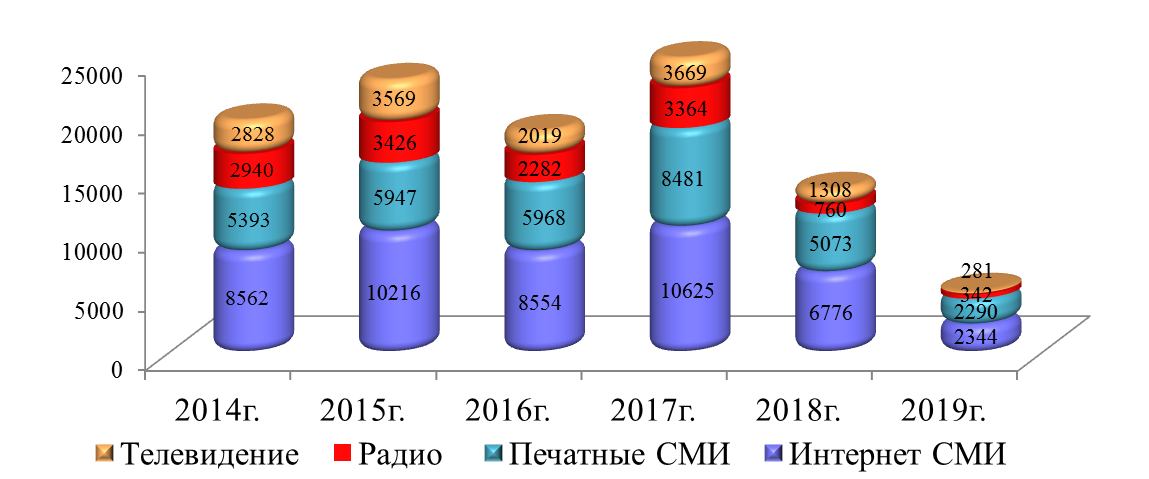 Распределение обращений граждан по характеру обращения за 2014-2019 гг.Возрастная структура обратившихся граждан в 2014- 2019 гг.РАЗДЕЛ 6. КРАТКОЕ ИССЛЕДОВАНИЕ ДАННЫХ ОБ ИНОСТРАННЫХ ГРАЖДАНАХ, ЗА КОТОРЫХ УПЛАЧИВАЛИСЬ СТРАХОВЫЕ ВЗНОСЫ НА ОПС Число иностранных граждан, за которых уплачивались страховые взносы на территории республики, на протяжении 2012-2015 годов сокращалось. Данное снижение объясняется возросшим числом выбывших по всей стране. Это связано в основном с возвращением к постоянному месту жительства мигрантов, ранее зарегистрированных по месту пребывания на срок 9 месяцев и более. В 2016 году тенденция снижения сменилась приростом числа мигрантов и к 2017 году их численность превысила уровень 2012 года и составила 992 временно пребывающих работников и 786 временно проживающих работников. 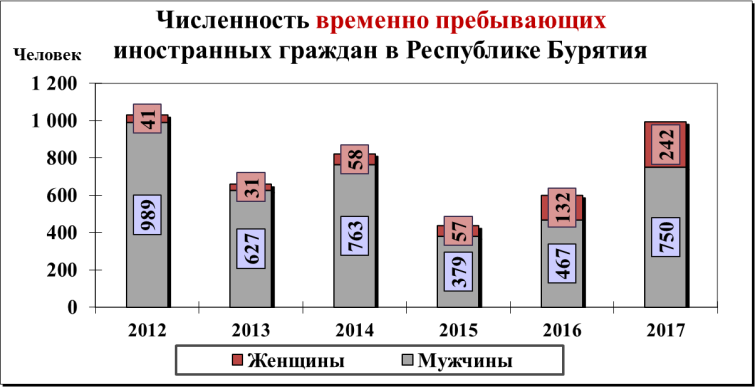 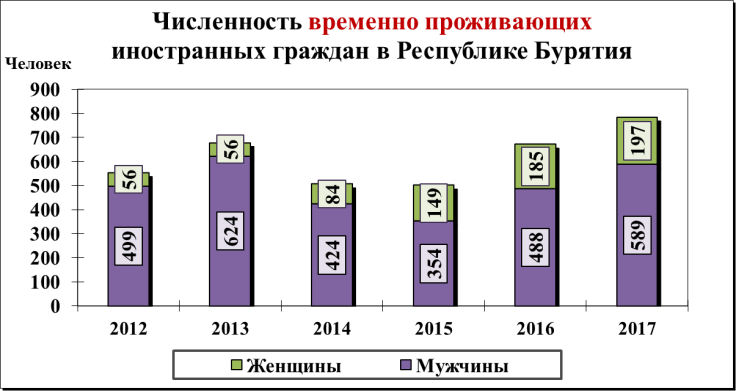 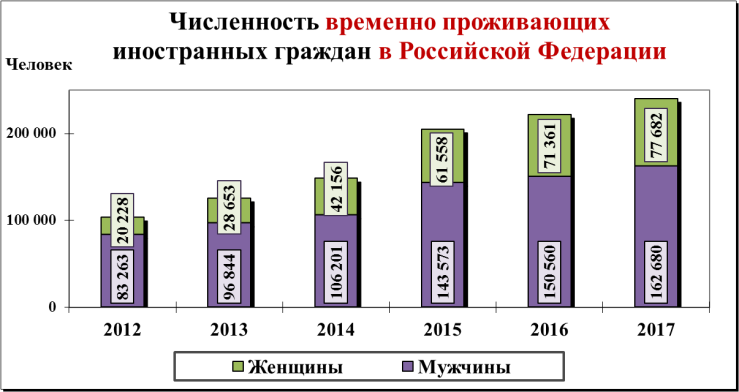 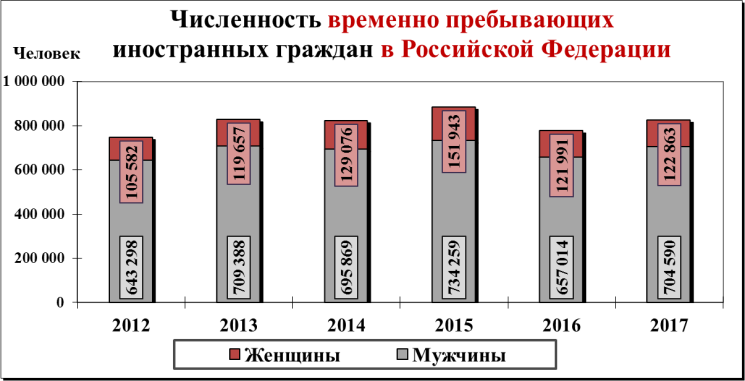 Рисунок 1 – Динамика численности иностранных граждан в Российской Федерации и Республике БурятияДинамика численности временно пребывающих иностранных работников по Российской Федерации значительно отличается от ситуации по республике, так, в 2012-2015 году наблюдается прирост, а в 2016, 2017 годах снижение численности. Одной из причин уменьшения численности является ослабление курса рубля, снизившее покупательную способность заработной платы в России, которую получают трудовые мигранты. Численность временно проживающих иностранных работников в России в анализируемом периоде стабильно растет (Рис. 1).В общей численности НР доля иностранных граждан в Бурятии не имеет постоянной динамики: удельный вес временно пребывающих варьируется от 0,2 до 0,34%, достигая наибольшего значения в 2017 году.  Аналогичный показатель по временно проживающим иностранным гражданам снижается в 2014 году (0,16%), но преимущественно имеет тенденцию роста и к 2017 году достигает 0,27%.При исследовании структуры временно пребывающих иностранных граждан выявлено, что наибольшая численность из них является наемными работниками – 83%, работниками организаций и индивидуальными предпринимателями, применяющими упрощенную систему налогообложения -  УСН, (далее ВПЭД) – 17%. Среди временно проживающих граждан так же преобладают наемные работники, однако их доля на протяжении исследуемого периода сокращается до 72% в 2017 году. Данное снижение объясняется увеличившейся численностью временно проживающих индивидуальных предпринимателей и работников, занятых в организациях, применяющих УСН, (далее ВЖЭД) до 19%, доля временно проживающих работников аптечных организаций, благотворительных  организаций и организаций социального обслуживания населения (далее ВЖСБ) сокращается в среднем на 1,5% в год (до 9% в 2017 году). Сравнение гендерных различий по рассчитанным показателям выявило сокращение доли мужчин в численности трудовых мигрантов.  Если в 2012 году мужчины составляли до 96% всех временно пребывающих работников, то к 2017 году их доля сократилась до 76% (750 человек). Среди всех временно проживающих иностранных работников в 2012 году мужчины составляли 90%, к 2017 году их доля составила 75% (589 человек). Рост миграции женского пола не снизил диспропорции полов в численности иностранных граждан. При этом соотношение полов в разных возрастах было не равномерным. По категории временно пребывающих в 2017 году наблюдается снижение гендерной диспропорции в возрасте 35-44 года, доля мужчин составила 71%, при этом наибольшая диспропорция наблюдается в возрастном интервале 45-54 года – 87% мужчин. Среди временно проживающих мигрантов минимальная несоразмерность мужчин и женщин приходится на возрастной интервал 40-49 лет, мужчины составляют 65% численности в указанной группе. Наибольшая диспропорция наблюдается в возрасте 20-24 года, мужчины  составляют 89% численности (Рис. 2).Анализ распределения НР по возрастным группам показал, что практически все иностранные граждане, за которых уплачивались страховые взносы, трудоспособного возраста – 97%. Иностранные граждане пенсионного возраста составляют  всего 3%Возрастной состав является важной характеристикой миграции, позволяющий оценить экономический и демографический потенциал мигрирующего населения.Основной тенденцией наблюдаемой в республике является преобладание среди мигрантов мужчин в возрасте до 34 лет. Каждый четвертый временно пребывающий наемный работник – человек в возрасте от 20 до 24 лет, каждый второй в возрасте от 20 до 34 лет. Каждый третий временно проживающий наемный работник – человек в возрасте от 20 до 29 лет.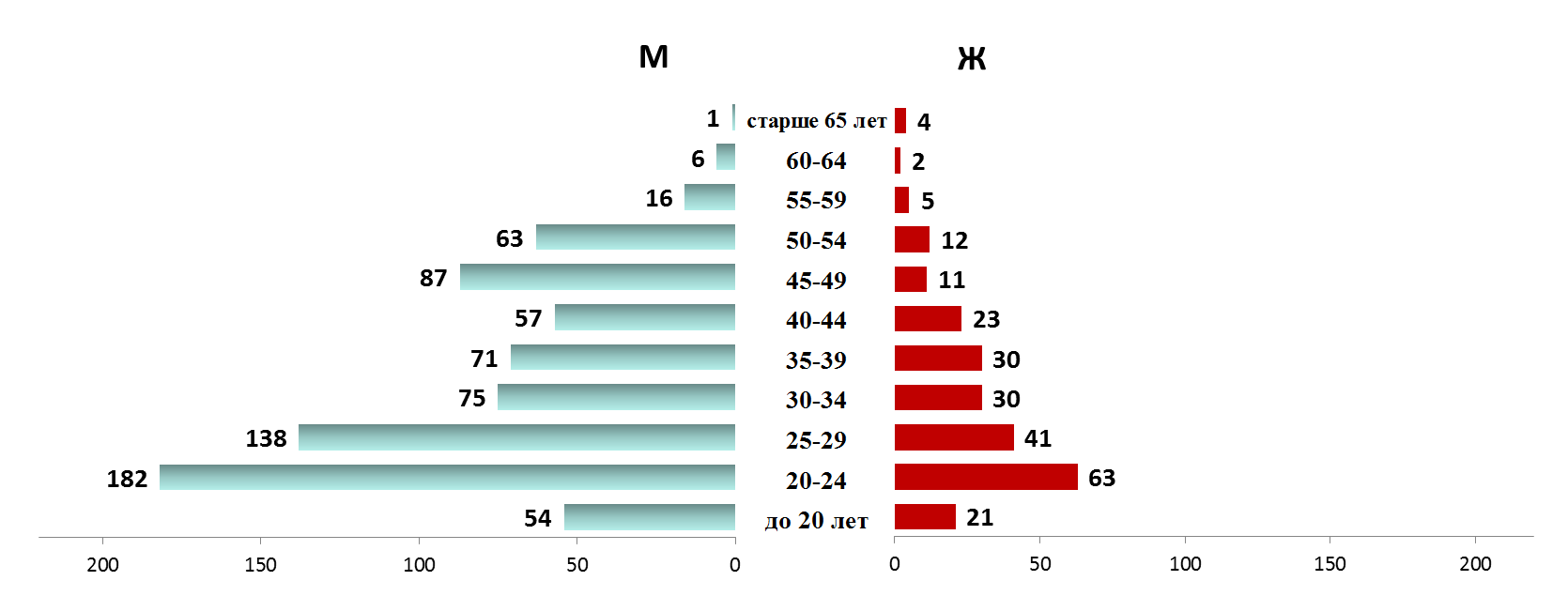 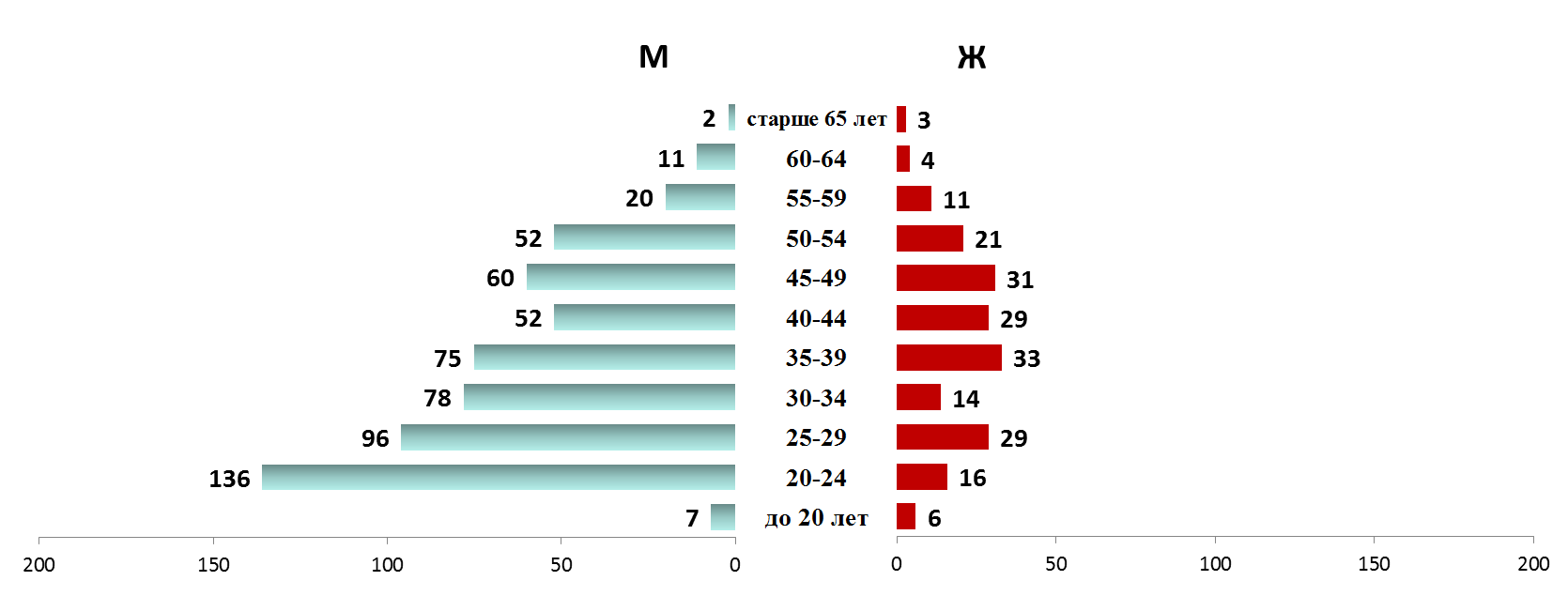 Рисунок 2 – Возрастно половое распределение иностранных граждан, за которых уплачивались страховые взносы в 2017 году в Республике БурятияПри анализе среднего возраста следует аналогичный вывод об изменении возрастной структуры иностранных граждан, который проявляется в снижении среднего возраста мигрантов за исследуемый период на 8,5 лет у временно пребывающих и на 1 год у временно проживающих иностранных работников. Особенно омолаживание НР наблюдается у временно пребывающих иностранных граждан в 2016-2017 годах. В тоже время средний возраст всех НР республики имеет тенденцию старения. Таблица 1 – Динамика среднего возраста по Российской Федерации и Республике БурятияДля оценки уровня дохода иностранных граждан, зарегистрированных в системе персонифицированного учета, рассмотрено распределение численности НР по группам годового дохода. Численность временно проживающих иностранных граждан в 2017 году составила 783 чел. Модальное значение дохода располагается в интервале 100-200 тыс. руб., доля ЗЛ с таким заработком составила 24,1%. Медианный доход составляет 49,2-100 тыс. руб., что свидетельствует о более низком заработке большинства иностранных граждан по сравнению с наёмными работниками-гражданами РФ. Распределение общей численности временно проживающих по уровню дохода в 2017 году имеет следующую структуру: годовой доход до 49,2 тыс. руб. имеют  36,7%; доход 49,2 – 100 тыс. руб. - 28,1% данной категории граждан; доход 100 – 200 тыс. руб. - 24,1%, свыше 200 тыс. руб. имеют доход 11,1% мигрантов (Рис. 6).Рисунок 3 – Динамика распределения численности временно проживающих граждан за 2012-2017 гг.Временно пребывающих иностранных граждан в 2017 году насчитывалось 993 чел. Модальное значение дохода располагается в интервале до 16,8 тыс. руб. – 25% всей численности или 248 чел., это обусловлено тем, что  136 чел. из них или 54,8% проработали всего 3 мес. в течение года. Медианный доход расположен в интервале дохода до 49,2 тыс. руб., следовательно, у большей части временно пребывающих граждан уровень дохода ниже, чем у временно проживающих. Распределение общей численности временно пребывающих мигрантов по уровню дохода в 2017 году имеет следующую структуру: годовой доход до 49,2 тыс. руб. имеют  52%; доход 49,2 – 100 тыс. руб. - 22,2%; доход 100 – 200 тыс. руб. – 19,3%, доходом свыше 200 тыс. руб. обладают 6,5% лиц данной категории (Рис. 4).Рисунок 4 – Динамика распределения численности временно проживающих граждан за 2012-2017 гг.Для оценки уровня жизни иностранных граждан в Республике Бурятия проведен сравнительный анализ среднемесячного дохода НР – граждан РФ и среднемесячного дохода мигрантов (Рис.5).Рисунок 5 – Динамика среднемесячного дохода в Республике БурятияВ 2017 году среднемесячный доход категории НР без учета временно проживающих и временно пребывающих граждан составил 19,9 тыс. руб., что 2,1 раза больше среднемесячного дохода временно проживающих (9,2 тыс. руб.) и в 3 раза больше дохода временно пребывающих (6,5 тыс. руб.). За 2012-2017 гг. наблюдается устойчивая динамика роста среднего дохода НР – граждан РФ, темп прироста за исследуемый период составил 34,1%, при этом выявлен более интенсивный темп прироста дохода временно проживающих мигрантов – 70,3%. По временно пребывающим наблюдается отрицательный темп прироста – 10,9%. УДК 311ББК 65.051Подготовлен бюджетным отделомОПФР по Республике БурятияИнформационно-статистический справочник дает краткую характеристику о состоянии пенсионной системы в регионе в 2019 г. по сравнению с предыдущими годами.Размещены данные по основным показателям, отражающим демографические процессы, социальную сферу и уровень жизни населения, пенсионеров, финансовое состояние Отделения Пенсионного фонда по Республике Бурятия. Публикуется характеристика Дальневосточного федерального округа по основным показателям пенсионной системы.Данные за 2019г. по ряду показателей являются предварительными и могут быть уточнены.СтолицаСтолицаСтолицаУлан-УдэУлан-УдэУлан-УдэРеспублика Бурятия расположена на юго-востоке Российской Федерации. С 3 ноября 2018 года входит в состав Дальневосточного федерального округа. Состоит из 21 района, в том числе 6 районов  Крайнего севера и приравненных к ним местностей. В Бурятии 6 городов, 12 посёлков городского типа и 631 сельский населённый пункт.Республика Бурятия расположена на юго-востоке Российской Федерации. С 3 ноября 2018 года входит в состав Дальневосточного федерального округа. Состоит из 21 района, в том числе 6 районов  Крайнего севера и приравненных к ним местностей. В Бурятии 6 городов, 12 посёлков городского типа и 631 сельский населённый пункт.Республика Бурятия расположена на юго-востоке Российской Федерации. С 3 ноября 2018 года входит в состав Дальневосточного федерального округа. Состоит из 21 района, в том числе 6 районов  Крайнего севера и приравненных к ним местностей. В Бурятии 6 городов, 12 посёлков городского типа и 631 сельский населённый пункт.Республика Бурятия расположена на юго-востоке Российской Федерации. С 3 ноября 2018 года входит в состав Дальневосточного федерального округа. Состоит из 21 района, в том числе 6 районов  Крайнего севера и приравненных к ним местностей. В Бурятии 6 городов, 12 посёлков городского типа и 631 сельский населённый пункт.Республика Бурятия расположена на юго-востоке Российской Федерации. С 3 ноября 2018 года входит в состав Дальневосточного федерального округа. Состоит из 21 района, в том числе 6 районов  Крайнего севера и приравненных к ним местностей. В Бурятии 6 городов, 12 посёлков городского типа и 631 сельский населённый пункт.Республика Бурятия расположена на юго-востоке Российской Федерации. С 3 ноября 2018 года входит в состав Дальневосточного федерального округа. Состоит из 21 района, в том числе 6 районов  Крайнего севера и приравненных к ним местностей. В Бурятии 6 городов, 12 посёлков городского типа и 631 сельский населённый пункт.Площадь территории Площадь территории 351,3 тыс. км2, в том числе351,3 тыс. км2, в том числе351,3 тыс. км2, в том числеПлощадь территории Площадь территории  68% – леса 68% – леса 68% – лесаПлощадь территории Площадь территории   9% – сельскохозяйственные угодья  9% – сельскохозяйственные угодья  9% – сельскохозяйственные угодьяПлощадь территории Площадь территории   6% – поверхностные воды    6% – поверхностные воды    6% – поверхностные воды  Численность населения (на 01.01.2020 г.)Численность населения (на 01.01.2020 г.)985 937 человек 985 937 человек 985 937 человек Плотность населенияПлотность населения2,81 человека на 1 км22,81 человека на 1 км22,81 человека на 1 км2                            Граница                            Граница                            Граница                            Граница                            Границана северо-западена северо-западеИркутская областьИркутская областьИркутская областьна востокена востокеЗабайкальский крайЗабайкальский крайЗабайкальский крайна юго-западена юго-западеРеспублика ТываРеспублика ТываРеспублика Тывана югена югеМонголияМонголияМонголия                            Рейтинг                            Рейтинг                            Рейтинг                            Рейтинг                            РейтингПо численности населения    По численности населения    По численности населения        По уровню ВРП                по РФ55 место55 место55 место60 место                   по ДФО (11 субъектов РФ)4 место4 место4 место7 местоПоказатели2014г.2015г.2016г.2017г.2018г.2019г.Численность пенсионеров, тыс. чел.254,1260,8262,2265,1267,5264,3Численность населения в Республике Бурятия, тыс. чел.978,5982,3984,1984,5983,3985,9Удельный вес численности пенсионеров в общей численности населения, в %26,026,526,626,927,226,8Коэффициент смертности, ‰11,511,411,210,610,711,1Численность экономически активного населения, занятых  в экономике, тыс. чел.417,8415,9408,5398,9413,1393,4Численность экономически активного населения занятых в экономике, приходящихся на 1 пенсионера1,641,591,561,501,541,49Средний размер месячной пенсии, руб.10 15811 25111 60412 12712 52713 275Средний размер заработной платы, руб.27 82028 50630 22132 08836 39638 971Отношение среднего размера месячной пенсии к  среднему размеру начисленной зарплаты, %36,539,538,437,834,434,1Величина прожиточного минимума из расчета потребительской корзины, руб.6 3997 5377 5647 7478 1778 773Отношение среднего размера месячной пенсии к величине прожиточного минимума, %158,7149,3153,4156,5153,2151,3Отношение среднего размера месячной пенсии в РБ к среднему размеру месячной пенсии в РФ, в %9393,993,493,593,593,46на 01.01.2019на 01.04.2019на 01.07.2019на 01.10.2019на 01.01.2020267 496265 043264 054264 573264 319Наименование региона2014г.2015г.2016г.2017г.2018г.2019г.Средний темп роста, % Российская Федерация42 15142 73543 18343 48743 87243 553100,7Дальневосточный федеральный округ1 7811 8001 8051 8042 3632 333105,5Республика Бурятия254261262265267264100,8Республика Саха (Якутия)261268271274276276101,1Забайкальский край28428628828928828399,9Камчатский край93939393939299,8Приморский край537543545545546539100,1Хабаровский край38638838838638537999,6Амурская область23323523523423523199,8Магаданская область46464645454499,1Сахалинская область163165165165165163100,0Еврейская автономная область47474747474699,6Чукотский АО151515151515100,0230 788 (87,3%) человек получателей страховых пенсий, в том числе:204 949 (88,8%) человек  - по старости13 118 (5,7%) человек – по инвалидности12 721 (5,5%) человек – по случаю потери кормильца33 531 (12,7%) человек получателей по ГПО, в том числе:32 669 (97,4%) человек – получатели социальных пенсий862 (2,6%) – госслужащие,  военнослужащие и члены их семей, пострадавшие в результате радиационных или техногенных катастроф и членов их семей, государственные служащие, летчики-испытатели, бывшие народные депутаты РФИтого – 264 319 получателей пенсийВид пенсии2014 г.2015 г.2016 г.2017 г.2018 г.2019 г.Средний темп роста,%Численность пенсионеров в Республике Бурятия (чел.)                                       в том числе:254 146260 796262 212265 104267 496264 319101Работающие81 66884 89348 72348 75048 68247 48990Страховые пенсии223 044228 376229 670231 989233 892230 788101По старости194 142199 349202 139205 304207 735204 949101По инвалидности16 48415 53214 28313 54712 89213 11896По случаю потери кормильца12 41813 49513 24813 13813 26512 721100По государственному пенсионному обеспечению,в том числе справочно:31 10232 42032 54233 11533 60433 531102Пенсии военнослужащим и членам их семей33631930529228126796Пенсии гражданам, пострадавшим в результате радиационных или техногенных катастроф626264677067102Пенсии летчиков-испытателей111212111211100Пенсии федеральным государственным гражданским служащим468480496506517515102Социальные пенсии30 22531 54431 66232 23632 72132 669102Численность пенсионеров в Российской Федерации  (тыс. чел.) в том числе:42 15142 73543 18343 48743 87243 553100,7Работающие15 07615 2629 8858 959---По старости35 02335 55936 00836 31136 71536 346101По инвалидности2 3012 2232 1412 0692 0042 05198По случаю потери кормильца1 3451 3891 3991 4061 3981 377100По государственному пенсионному обеспечению,в том числе справочно:3 4823 5653 6353 7023 7543 779102Пенсии военнослужащим и членам их семей52,850,747,745,543,24195Пенсии гражданам, пострадавшим в результате радиационных или техногенных катастроф311,9331,5382,0420,7443, 0459108Пенсии летчиков-испытателей1,31,31,31,21,2198Пенсии федеральным государственным гражданским служащим65,670,968,174,476,678104Социальные пенсии3 0513 1103 1363 1603 1903 200101Наименование регионаВсегоСтраховые пенсииСтраховые пенсииСтраховые пенсииПенсии по ГПОИз них пенсии:Из них пенсии:Из них пенсии:Из них пенсии:Наименование регионаВсегопо старостипо инвалидностипо СПКПенсии по ГПОВоеннослужащим и членам их семейПострадавшим в рез-те  радиац. или техноген. катастрофСоциальныеГосслужащимБаргузинский8 0946 3483664769041418836Баунтовский3 0322 519121140252202446Бичурский6 8495 3093653648111207954Джидинский7 0164 9753914731 1771421 1583Еравнинский4 0292 801293260675406647Заиграевский14 01810 6206597601 9791821 94514Закаменский8 2285 5915715141 5521211 5363Иволгинский9 1806 3645637091 544901 52114Кабанский18 50614 8688308022 0062371 95917Кижингинский4 7213 539273198711606987Курумканский5 0833 940267301575505673Кяхтинский8 8826 4795224491 4321761 4009Муйский3 2532 84984138182271721Мухоршибирский7 5015 3104245051 262511 2488Окинский*1 5111 0267546364303583Прибайкальский7 8086 0353494001 024501 0109Северобайкальский12 01410 4923794616823565915Селенгинский12 0209 0666266081 720711 69913Тарбагатайский5 1933 975295322601615895Тункинский6 0254 400332431862618496Хоринский5 1343 755259298822818076Итого по районам158 097120 2618 0448 65521 1371813620 761159Советский20 61515 7981 0998822 8361362 74568Железнодорожный38 43231 1051 8031 4474 0773083 926105Октябрьский47 17537 7852 1721 7375 48143175 237183Итого по г. Улан-Удэ106 22284 6885 0744 06612 394863111 908356Итого по РБ264 319204 94913 11812 72133 5312676732 669515Движение 2014г.2015г.2016г.2017г.2018г.2019г.Средний темп роста, % Выбыло за пределы региона1 5821 2741 6521 7061 9181887103,6Прибыло из-за пределов региона63863867669866262299,5Миграционный  прирост-944-636-976-1 008-1 256-1265106,0Новые назначения14 64413 06814 39614 08312 9498 70990,1Умершие8 5509 9538 2388 0938 2698 36199,6Естественный прирост6 0943 1156 1585 9904 68034856,4Район2014г.2015г.2016г.2017г.2018г.2019г.Доля числ-ти  пенсионеров к общей числ-ти пенсионеров по РБ в 2019, %Средний темп роста, %Баргузинский8 2408 3178 2408 1558 2218 0943,199,6Баунтовский3 1073 1383 0973 0853 0693 0321,199,5Бичурский6 9417 0616 9866 9807 0196 8492,699,7Джидинский7 3597 4307 2647 2387 2087 0162,799,0Еравнинский4 2554 3124 2084 1664 1484 0291,598,9Заиграевский13 53613 85313 93414 12214 27914 0185,3100,7Закаменский8 3658 5158 4388 3568 3978 2283,199,7Иволгинский7 1717 7028 1148 5898 9479 1803,5105,1Кабанский18 54318 89218 72718 78018 79018 5067,0100,0Кижингинский4 6924 8024 8624 8234 8164 7211,8100,1Курумканский4 9605 0365 0485 0695 1275 0831,9100,5Кяхтинский9 0179 1759 0659 0339 0318 8823,499,7Муйский3 5643 5783 5003 4683 3593 2531,298,2Мухоршибирский7 3247 4117 4127 4757 5867 5012,8100,5Окинский1 3891 4401 4601 4881 4821 5110,6101,7Прибайкальский7 8147 9287 9437 9947 9917 8083,0100,0Северобайкальский12 58812 74212 55012 34912 27812 0144,599,1Селенгинский11 96012 20812 15212 17912 21412 0204,5100,1Тарбагатайский4 7314 8795 0525 1435 2255 1932,0101,9Тункинский6 0796 1996 1746 2086 1976 0252,399,8Хоринский5 2755 3935 3635 3155 2865 1341,999,5Итого по районам156 910160 011159 589160 015160 670158 09759,8100,2Советский18 38219 28719 78620 31920 67120 6157,8102,3Железнодорожный36 92337 87038 16238 80139 00638 43214,5100,8Октябрьский41 93143 62844 67545 96947 14947 17517,8102,4Итого по г. Улан-Удэ97 236100 785102 623105 089106 826106 22240,2101,8Итого по РБ254 146260 796262 212265 104267 496264 319100,0100,8ВозрастЧисленность пенсионеров, всего Численность пенсионеров, всего из них  пенсии назначены по Федеральным законам:из них  пенсии назначены по Федеральным законам:из них  пенсии назначены по Федеральным законам:из них  пенсии назначены по Федеральным законам:из них  пенсии назначены по Федеральным законам:из них  пенсии назначены по Федеральным законам:из них  пенсии назначены по Федеральным законам:из них  пенсии назначены по Федеральным законам:из них  пенсии назначены по Федеральным законам:из них  пенсии назначены по Федеральным законам:из них  пенсии назначены по Федеральным законам:из них  пенсии назначены по Федеральным законам:из них  пенсии назначены по Федеральным законам:из них  пенсии назначены по Федеральным законам:из них  пенсии назначены по Федеральным законам:из них  пенсии назначены по Федеральным законам:из них  пенсии назначены по Федеральным законам:из них  пенсии назначены по Федеральным законам:ВозрастЧисленность пенсионеров, всего Численность пенсионеров, всего  от 28.12.2013 № 400-ФЗ от 28.12.2013 № 400-ФЗ от 28.12.2013 № 400-ФЗ от 28.12.2013 № 400-ФЗ от 28.12.2013 № 400-ФЗ от 28.12.2013 № 400-ФЗ от 28.12.2013 № 400-ФЗ от 28.12.2013 № 400-ФЗ от 28.12.2013 № 400-ФЗот 15.12.2001 № 166-ФЗот 15.12.2001 № 166-ФЗот 15.12.2001 № 166-ФЗот 15.12.2001 № 166-ФЗот 15.12.2001 № 166-ФЗот 15.12.2001 № 166-ФЗот 15.12.2001 № 166-ФЗот 15.12.2001 № 166-ФЗот 15.12.2001 № 166-ФЗВозрастЧисленность пенсионеров, всего Численность пенсионеров, всего По старостиПо старостиПо старостиПо инвалидностиПо инвалидностиПо инвалидностиПо СПКПо СПКПо СПКВоеннослужащим и членам их семейВоеннослужащим и членам их семейПострадавшим в рез-те  радиац. или техноген. катастрофПострадавшим в рез-те  радиац. или техноген. катастрофПострадавшим в рез-те  радиац. или техноген. катастрофФедеральным   государств. гражданским служащимФедеральным   государств. гражданским служащимСоциальные пенсииСоциальные пенсииВозрастМЖММЖММЖММЖМЖММЖМЖМЖИтого264 319264 319204 949204 949204 94913 11813 11813 11812 72112 72112 72126726764646451551532 65332 653до 15лет8638750400000026612655265511000005971483816-172112190600000064964564500000001462126118-223108334700000077797497421000002328237123-541347117326778719171914960417241721891234123417416220173614724551152404353636193619470326326366905221112889561659577097856305630534484802222120022011356757-59657121301432920940209401820575749393220152212138018860363571182981698169815547706464304110119354614870714346856995699593002676771300025795562-641374519638134361913219132720042612611111022107620116665-691747028078172152705027050411166246241005333417018523070-749460173139357165081650800011615615300112590639975-793809954737748969896900025065062210015181352старше 80 лет578918796575518110181100000637637310001141644Из общего числа работающие пенсионеры:Из общего числа работающие пенсионеры:Из общего числа работающие пенсионеры:Из общего числа работающие пенсионеры:Из общего числа работающие пенсионеры:Из общего числа работающие пенсионеры:Из общего числа работающие пенсионеры:Из общего числа работающие пенсионеры:Из общего числа работающие пенсионеры:Из общего числа работающие пенсионеры:Из общего числа работающие пенсионеры:Из общего числа работающие пенсионеры:Из общего числа работающие пенсионеры:Из общего числа работающие пенсионеры:Из общего числа работающие пенсионеры:Из общего числа работающие пенсионеры:Из общего числа работающие пенсионеры:Из общего числа работающие пенсионеры:Из общего числа работающие пенсионеры:Из общего числа работающие пенсионеры:Из общего числа работающие пенсионеры:Итого47 48947 48942 29642 29642 2963 2333 2333 233141141141313122222268681 6931 693до 15лет2000000010000000001016-17 7300000021100000005218-221469100000032282800000001146323-542703689460249094909122013641364633280311008416165544317093411639163991686801100300008156655270155926932693923302200022004157-592389757020607557755730011077204000223360112720511036204520458700033100110230611509185014991844184450001100100054062-643212420032004161416110002323004007140265-692627346026163414341410022222001226211170-74744100674199499400004400000380075-79131148130146146000022000000000старше 80 лет5556555555000011000000000  ИтогоВозрастпо старостипо старостипо инвалидностипо инвалидностипо СПКпо СПКВ том числе пенсионеры, пенсии которым назначены в 2019г.В том числе пенсионеры, пенсии которым назначены в 2019г.В том числе пенсионеры, пенсии которым назначены в 2019г.В том числе пенсионеры, пенсии которым назначены в 2019г.В том числе пенсионеры, пенсии которым назначены в 2019г.В том числе пенсионеры, пенсии которым назначены в 2019г.В том числе пенсионеры, пенсии которым назначены в 2019г.  ИтогоВозрастпо старостипо старостипо инвалидностипо инвалидностипо СПКпо СПКпо старостипо старостипо инвалидностипо инвалидностипо СПКпо СПКпо СПК  ИтогоВозрастМЖМЖМЖМЖМЖММЖ  ИтогоВозраст204 949204 94913 11813 11812 72112 7214 8554 8551 0031 003909909909  ИтогоВозраст63 824141 1258 5074 6114 3188 4032 1102 745644359383526526088888125151466229301077358499151549179191212510212115161661351371815157166177171919819618619262692392152623231022326412242411263268282727122842732029291326224922282814287267211919152933171724241632331418313117326331162222182742741820201920023511131320145172914142193158577226513547723131412111241110111254207226430181111271112120411289134311115529222234356188301925447362231422745612244324956658881553316662146981225534546347571012235180716771771111369598670410255371081188691316177382140105859111666395116310987218111554021173135852114151774144162160654101113342511199130115111072334379209191553313146644102124118594532188155452370252191113872720101461396263217542219172144471716827923643012219195548282032552198201282418149322922762368173262514233     ИтогоВозрастпо старостипо старостипо инвалидностипо инвалидностипо случаю потери кормильцапо случаю потери кормильцаВ том числе пенсионеры, пенсии которым назначены в 2019г.В том числе пенсионеры, пенсии которым назначены в 2019г.В том числе пенсионеры, пенсии которым назначены в 2019г.В том числе пенсионеры, пенсии которым назначены в 2019г.В том числе пенсионеры, пенсии которым назначены в 2019г.В том числе пенсионеры, пенсии которым назначены в 2019г.     ИтогоВозрастпо старостипо старостипо инвалидностипо инвалидностипо случаю потери кормильцапо случаю потери кормильцапо старостипо старостипо инвалидностипо инвалидностипо случаю потери кормильцапо случаю потери кормильца     ИтогоВозрастМЖМЖМЖМЖМЖМЖ509486632528471051513301213511091 0932992663101810928191521271 2983532756677519171531391 466356310481749262111541601 5914503483583628251555363 619470326363261 686411712569785 63053448221399233571 1856 58455826122862432581 5017 0655961822997421591 6437 29166613349362431602 9816 9815547641 220539614 6856 995932675211624 8116 81733179193634 3996 2442428072644 2266 07115110221654 1016 1824212211663 6265 751211022673 4875 375312011683 1585 04951351692 8434 693141372702 8664 74621721712 2974 0975137721 9013 3291113731 5222 82821151747711 508178755671 149457644097032776361 583189781 0562 5281601791 0752 73911802809962 744901818752 62558827882 42267836352 10360845431 61262853391 08158186306910458731198750288244770408919873438901566283091127474141928534289348215994321694952813249620659712439821499416100 и старше624Категории  получателейЧисло получателей ежемесячных денежных выплат (ЕДВ), чел.Число получателей ежемесячных денежных выплат (ЕДВ), чел.Число получателей ежемесячных денежных выплат (ЕДВ), чел.Число получателей ежемесячных денежных выплат (ЕДВ), чел.Средний размер назначенных ежемесячных денежных выплат, руб.Средний размер назначенных ежемесячных денежных выплат, руб.Средний размер назначенных ежемесячных денежных выплат, руб.Средний размер назначенных ежемесячных денежных выплат, руб.Категории  получателей2016 г.2017 г.2018 г.2019 г.2016 г.2017 г.2018 г.2019 г.Все  получатели ЕДВ 88 14987 99388 64289 1372 0852 2262 2772 361Ветераны 9 5499 5599 80710 5302 5702 7082 7812 866Инвалиды 78 47378 30578 70978 4872 0232 1652 2122 291Граждане, подвергшиеся воздействию радиации вследствие радиационных аварий и ядерных испытаний 1211241211151 7971 8431 8701 939Герои Советского Союза, Герои Российской Федерации, Герои Социалистического Труда, полные кавалеры орденов Славы и Трудовой Славы655545 59645 24646 37748 372Наименование регионаВсегоВ том числе:В том числе:В том числе:В том числе:Наименование регионаВсегоСтраховые пенсииСтраховые пенсииСтраховые пенсииСоциальные пенсииНаименование регионаВсегопо старостипо инвалидностипо СПКСоциальные пенсииРоссийская Федерация14 90415 8789 76910 1059 299Дальневосточный федеральный округ16 50917 70011 07210 21910 291Республика Бурятия13 93015 2259 2767 12810 192Республика Саха (Якутия)19 82121 46614 6699 38512 033Забайкальский край13 87815 0589 5629 7759 344Камчатский край22 24223 43613 53610 12814 363Приморский край15 15916 0349 89312 2479 322Хабаровский край17 15918 16611 07610 74410 175Амурская область15 03816 16610 38311 4769 698Магаданская область22 42523 44214 87712 18314 432Сахалинская область19 60920 55313 15811 07012 225Еврейская АО14 52115 5899 79210 6349 775Чукотский АО25 29227 25919 39313 76915 798Наименование региона201420152016201720182019Российская Федерация10 91912 08112 42513 32314 10214 904Дальневосточный федеральный округ12 87514 30214 68115 61815 66016 509Республика Бурятия10 15711 25111 60412 44113 18513 930Республика Саха (Якутия)15 01116 64017 05418 00518 90119 821Забайкальский край10 02411 17111 53712 38013 11913 878Камчатский край17 01618 86119 31420 37021 22922 242Приморский край11 12512 36212 71513 59314 35215 159Хабаровский край12 71714 12314 49415 44616 27317 159Амурская область10 94712 17212 55113 47214 23015 038Магаданская область17 45719 36119 71920 66621 49522 425Сахалинская область14 70016 34416 76917 78718 65519 609Еврейская автономная область10 56111 75712 10912 96713 72914 521Чукотский АО20 13222 28722 56823 48624 29125 292Район2014г.2015г.2016г.2017г.2018г.2019г.Средний темп роста, %Баргузинский10 62311 76612 15912 74413 19413 977105,6%Баунтовский11 81313 08013 54614 14014 60415 410105,5%Бичурский8 9889 90810 24910 68411 02711 794105,6%Джидинский8 6679 6029 95710 39910 82011 559105,9%Еравнинский8 7209 6369 96110 45610 75911 458105,6%Заиграевский9 35510 37210 72111 22411 61412 305105,6%Закаменский8 8669 78510 09510 50410 88411 487105,3%Иволгинский8 9999 92010 21310 71111 06711 655105,3%Кабанский10 07211 21111 60112 18212 60413 395105,9%Кижингинский9 22710 14610 40010 93311 30611 985105,4%Курумканский10 28511 35211 69812 24212 64413 432105,5%Кяхтинский8 9549 90310 24810 74011 14911 911105,9%Муйский12 49013 89814 32514 88415 36216 237105,4%Мухоршибирский9 28810 35010 71211 20711 59812 351105,9%Окинский10 34111 32911 69912 18712 64613 314105,2%Прибайкальский9 67510 73511 08911 59112 03212 748105,7%Северобайкальский13 00314 49314 90615 54816 02916 988105,5%Селенгинский9 42010 45210 83311 34311 80612 497105,8%Тарбагатайский9 33610 35110 64211 19511 55512 348105,8%Тункинский8 8389 78110 10810 60710 98411 674105,7%Хоринский8 9229 84010 12910 69311 03811 749105,7%Итого по районам9 80510 86210 86211 72612 12812 868105,6%Советский10 13911 20711 51912 01312 39413 077105,2%Железнодорожный10 99612 18912 55413 11013 53214 317105,4%Октябрьский10 74911 88612 23612 74013 11413 878105,2%Итого по г. Улан-Удэ10 72711 87012 21612 73613 12813 881105,3%Итого по РБ10 15811 25111 60412 12712 52713 275105,5%Наименование регионаВсего Страховые пенсииСтраховые пенсииСтраховые пенсииПенсии по ГПОИз них пенсии:Из них пенсии:Из них пенсии:Из них пенсии:Наименование регионаВсего по старостипо инвалидностипо СПКПенсии по ГПОВоеннослужащим и членам их семейПострадавшим в рез-те  радиац. или техноген. катастрофСоциальныеГосслужащимНаименование регионаВсего по старостипо инвалидностипо СПКПенсии по ГПОВоеннослужащим и членам их семейПострадавшим в рез-те  радиац. или техноген. катастрофСоциальныеГосслужащимБаргузинский13 97715 1469 3128 19710 78114 26615 85210 65620 438Баунтовский15 41016 46510 7818 14311 29814 024010 97523 688Бичурский11 79412 7477 4636 9379 82613 03309 74017 555Джидинский11 55912 7268 2236 23010 00813 81310 2269 94517 283Еравнинский11 45812 7127 6645 57210 29714 663010 18418 764Заиграевский12 30513 4398 6096 5179 77613 20114 2669 68018 373Закаменский11 48712 6228 2875 20610 69014 17816 90810 65015 668Иволгинский11 65512 9658 5724 89810 59614 208010 51317 399Кабанский13 39514 4198 4917 07910 51014 01314 57710 39417 773Кижингинский11 98513 0238 3175 56210 13513 738010 03317 342Курумканский13 43214 5929 2007 02410 88715 640010 78821 780Кяхтинский11 91112 9527 7196 15410 55113 33415 86510 45816 154Муйский16 23716 99912 2228 83112 04012 87917 50011 77618 249Мухоршибирский12 35113 4118 4897 73611 12013 31515 85211 07616 997Окинский13 31415 05310 1855 67710 15112 681010 03921 176Прибайкальский12 74813 8608 5996 89010 03411 83609 96716 679Северобайкальский16 98817 87611 2228 92112 21714 88318 73211 88724 155Селенгинский12 49713 7168 5996 9169 54416 55415 8529 44418 596Тарбагатайский12 34813 4568 1107 08410 07513 38626 4199 95817 154Тункинский11 67412 9777 8374 48110 29114 44215 85210 20218 201Хоринский11 74912 8058 3566 7669 85913 14412 6819 77117 204Итого по районам 12 86814 0268 8026 58710 44513 83216 16110 27018 692Советский13 07714 3048 9966 12810 10814 20217 7909 76717 398Железнодорожный14 31715 4369 3877 37510 46114 17116 02610 01317 984Октябрьский13 87814 9869 2836 55410 40814 95414 78110 04818 648Итого по г. Улан-Удэ13 88115 0219 2686 75410 36114 56715 6859 97218 214Итого по РБ13 27514 4608 8506 66910 36514 06915 94010 16118 361Вид пенсии2014 г.2015 г.2016 г.2017 г.2018г.2019г.Средний размер пенсии в Республике Бурятия в том числе:10 17511 25111 60412 12712 52713 275Страховые пенсии, в том числе:10 43011 54611 88912 46112 87613 702- по старости11 07012 25412 57613 15513 57814 460- по инвалидности6 7607 4507 6758 0058 2978 850- по СПК5 3065 7895 9416 2136 3546 669Пенсии по ГПО в том числе:8 3529 1799 5969 78110 09810 365Военнослужащим и членов их семей11 53712 77213 20513 43113 76014 069Пострадавшим в результате радиационных и техногенных катастроф и членам их семей12 73014 37214 69715 05615 33315 940Госслужащим14 18215 33515 84816 61217 28118 361Пенсии летчиков-испытателей94 794101 110104 991109 561113 162117 818Социальные пенсии8 1879 0009 4149 5929 90110 161Средний размер пенсии в Российской Федерации  в том числе:10 91912 08112 42512 97314 10214 904Страховые пенсии, в том числе:11 18412 38012 72513 30614 50515 363- по старости11 59912 83013 17213 76214 98615 878- по инвалидности7 1917 9698 1778 5309 2799 769- по СПК7 2027 9148 1668 5649 47910 105Пенсии по ГПО в том числе:7 9778 7959 1709 4009 79110 074Военнослужащим и членов их семей10 48711 52811 94812 12612 46712 682Пострадавшим в результате радиационных и техногенных катастроф и членам их семей9 78910 76711 26111 71112 42912 997Госслужащим15 61817 18617 50118 22619 99421 224Пенсии летчиков-испытателей76 62185 73689 30891 30994 51999 274Социальные пенсии7 5438 3028 6458 7979 0949 299Размер пенсии:ВсегоСтраховые пенсииСтраховые пенсииСтраховые пенсииПенсии по ГПОИз них пенсии:Из них пенсии:Из них пенсии:Из них пенсии:Из них пенсии:Размер пенсии:Всегопо старостипо инвалидностипо СПКПенсии по ГПОВоеннослужащим и членам их семейПострадавшим в рез-те  радиац. или техноген. катастрофГосслужащимлетчиков-испытателейСоциальныеРазмер пенсии:Всегопо старостипо инвалидностипо СПКПенсии по ГПОВоеннослужащим и членам их семейПострадавшим в рез-те  радиац. или техноген. катастрофГосслужащимлетчиков-испытателейСоциальныеВсего:264 319204 94913 11812 72133 531267675151132 669до 40005 75015265 223000000от 4001 до 55007 93061 1792 2994 44600004 446от 5501 до 700015 7921 4722 2011 01311 106000011 106от 7001 до 850014 85211 6922 64949021030018от 8501до 1000020 29317 8432 10432422220000от 10001 до 1150022 57920 7191 33647747441002от 11501 до 1300033 09922 8889605908 66110010308 548от 13001 до 1450027 53825 7908166253075490289от 14501 до 1600034 03024 7585626788 03247284507 912от 16001 до 1750023 39522 168295468464911960348от 17501 до 1900016 67216 0792132481329112200от 19001 до 2050010 92810 56812012111912110600от 20501 и выше31 46130 965157165174198134110Получатели досрочной пенсиипо Республике Бурятияпо Республике Бурятияпо Республике Бурятияпо Республике Бурятияпо Республике Бурятияпо Республике Бурятияпо Республике Бурятияпо Республике БурятияПолучатели досрочной пенсииЧисленность, чел.Численность, чел.Численность, чел.Численность, чел.Средний размер пенсии, руб.Средний размер пенсии, руб.Средний размер пенсии, руб.Средний размер пенсии, руб.Получатели досрочной пенсии20162017201820192016201720182019Досрочная страховая пенсия по старости, в том  числе7669177328774367670713449140491531516195проработавшие на подземных работах, с вредными условиями труда, в горячих цехах (согласно с ФЗ №400, ст. 30, ч.1, п.1)459545124395426414438150611645917385 проработавшие в тяжелых условиях труда (согласно с ФЗ №400, ст. 30, ч.1, п.2)1336413352133271319213641142661557916491малые списки за особые условия труда (согласно с ФЗ №400, ст. 30, ч.1, п.3-18)384038663868384714460151531650517499осуществлявшие педагогическую деятельность (согласно с ФЗ №400, ст. 30, ч.1, п.19)748777287941803812919132761402414647осуществлявшие лечебную деятельность (согласно с ФЗ №400, ст. 30, ч.1, п.20)441345344669473313025133461399714565проработавшие в районах Крайнего севера и правненные к ним местности (согласно с ФЗ №400, ст. 32, ч.1, п.6, 7)2450024650247042424014662152991668017724Виды пенсий по старости по старости по инвалидности по инвалидности по СПК по СПКВиды пенсийМЖМЖМЖПолучатели страховой пенсии66,566,549,449,429,629,6Получатели страховой пенсии67,166,350,946,614,637,3Пенсионеры, пенсии которым назначены в этом году55,655,647,447,415,515,5Пенсионеры, пенсии которым назначены в этом году58,353,649,344,112,917,4Умершие  пенсионеры75,075,051,651,677,077,0Умершие  пенсионеры72,577,153,347,140,878,8Работающие пенсионеры60,060,047,447,442,042,0Работающие пенсионеры62,059,148,945,622,850,4Неработающие пенсионеры68,268,250,050,029,529,5Неработающие пенсионеры68,368,251,447,114,537,2Категории страховой пенсий по старостина общих основанияхна общих основанияхотдельные виды досрочных страховых пенсийотдельные виды досрочных страховых пенсийотдельные виды досрочных страховых пенсийотдельные виды досрочных страховых пенсийотдельные виды досрочных страховых пенсийотдельные виды досрочных страховых пенсийотдельные виды досрочных страховых пенсийотдельные виды досрочных страховых пенсийотдельные виды досрочных страховых пенсийотдельные виды досрочных страховых пенсийотдельные виды досрочных страховых пенсийотдельные виды досрочных страховых пенсийКатегории страховой пенсий по старостина общих основанияхна общих основанияхст.30, ч.1, 
п.1ст.30, ч.1, 
п.1ст.30, ч.1, 
п.2ст.30, ч.1, 
п.2ст.30, ч.1, 
п.3-18ст.30, ч.1, 
п.3-18ст.30, ч.1, п.19ст.30, ч.1, п.19ст.30, ч.1, п.20ст.30, ч.1, п.20ст.32, ч.1, п.6,7ст.32, ч.1, п.6,7Категории страховой пенсий по старостиМЖМЖМЖМЖМЖМЖМЖПолучатели страховой пенсии6868666666666464616159596565Получатели страховой пенсии6867656766676463636060596565Пенсионеры, пенсии которым назначены в этом году5757505054545353505048485555Пенсионеры, пенсии которым назначены в этом году6055514756515450534950485652Умершие  пенсионеры7676757575756868676764647272Умершие  пенсионеры7378737873776772736564647074Работающие пенсионеры6262585860605959575757576060Работающие пенсионеры6461595761585958605759576159Неработающие пенсионеры6969696969696565656564646767Неработающие пенсионеры6969687068696566676567646767Наименование показателей2014г.2015г.2016г.2017г.2018г.2019г.Поступило средств - всего                                    в том числе:14 317,314 398,314 652,615 470,517 081,518 678,2Страховые взносы для финансирования страховой пенсии 13 949,814 161,514 448,215 279,316 913,818 523,1Израсходовано средств - всего:45 123,345 640,148 966,549 535,249 505,1в том числе расходы социального характера39 253,944 317,144 813,648 119,948 665,048 626,9Уровень ВРП186 492,9202 823,4199 225,5201 614,7226 134,7-Доходы бюджета Республики Бурятия**43 593,046 148,944 920,150 162,857 023,371 425,5Индексация страховой пенсии, %8,311,44,05,43,77,05Индексация  пенсий по ГПО в т.ч. социальных пенсий %17,110,34,01,52,92,0Уровень инфляции, %11,412,95,42,54,33,0Отчетный периодРасходы на выплату страховой пенсии по старости, млн. руб.Поступило доходов на выплату страховой пенсии за отчетный период, млн. руб.Обеспеченность выплаты страховой пенсии по старости, %1234=3:2*1002014г.27 783,613 949,850,22015г.31 475,514 161,545,02016г.32 108,814 448,245,02017г.34 714,415 279,344,02018г.37 214,816 913,845,42019г.37 722,718 523,149,1Наименование показателя2014г.2015г.2016г.2017г.2018г.2019г.Выплата страховой пенсии27 739,131 426,832 060,134 664,537 162,937 667,5Выплата накопительной пенсии0,10,30,51,01,51,9Срочная пенсионная выплата0,10,30,61,62,73,8Единовременная выплата (5000)---1 328,70,20,0Выплата пенсий по государственному пенсионному обеспечению3 120,53 479,93 585,33 827,24 069,34 011,6Выплата пенсий, назначенных досрочно гражданам, признанным безработными37,750,153,154,751,151,9Компенсационная выплата лицам, осуществляющим уход за нетрудоспособными гражданами, за детьми инвалидами и инвалидами с детства549,6597,4619,1667,0705,3870,5Выплата федеральной социальной доплаты636,6792,51 484,71 386,51 255,51 225,0Выплата социального пособия на погребение и оказание услуг по погребению согласно гарантированному перечню этих услуг46,650,750,852,554,858,5Выплата дополнительного материального обеспечения, доплат к пенсии, пособий и компенсаций11,612,812,612,511,911,1Итого на пенсионное обеспечение и ФСД32 141,936 410,837 866,841 996,243 315,243 901,8Выплата ежемесячной денежной выплаты и ДЕМО2 014,42 160,22 199,02 352,12 461,12 475,7Доплата к пенсии членам летных экипажей воздушных судов гражданской авиации.38,637,834,337,947,854,2 Материальное обеспечение специалистов ядерного оружейного комплекса РФ1,51,71,71,81,81,9Доплата к пенсии работникам угольной промышленности.2,82,72,42,42,62,6Предоставление материнского (семейного) капитала.4 826,65 511,74 467,63 483,62 627,21 999,0Оплата стоимости проезда пенсионерам к месту отдыха и обратно, переезда пенсионеров из районов крайнего севера21,122,827,530,630,535,2Выплата правопреемникам умерших застрахованных лиц21,923,227,228,928,420,9Единовременная выплата средств пенсионных накоплений.182,1144,4185,2158,7148,0134,7Выплата иностранным гражданам, проживающим на территории РФ0,10,20,31,31,10,9Софинансирование социальных программ2,91,61,626,41,30,0Итого:39 253,944 317,144 813,648 119,948 665,048 626,9Наименование показателей2014г.2015г.2016г.2017г.2018г.2019г.Гражданам Республики Белорусь74,0168,3133,8426,6318,9379,4Гражданам Эстонской Республики0,00,0118,2290,2480,0281,8Гражданам Латвийской Республики0,00,00,0133,6203,1213,1Гражданам Литовской Республики0,00,00,0490,585,90,0Итого:74,0168,3252,01 340,91 087,9874,4Вид ЕДВ2014г.2015г.2016г.2017г.2018г.2019г.Средний темп роста, %ЕДВ ветеранам279,1285,4290,5307,0327,95341,5104ЕДВ инвалидам1711,651799,81889,92028,52114,72117,9104ЕДВ ЧАЭС3,23,43,53,83,93,74103ЕДВ по ФЗ-2 "Семипалатинск"0,150,20,20,30,30,3113ЕДВ по ФЗ-175 "Маяк"0,20,20,20,20,150,180ЕДВ Героям СССР, Героям России, Героям соц. труда3,33,43,22,92,72,8597ДЕМО инвалидов вследствие военной травмы2,22,01,81,81,81,896ДЕМО в связи с 60-летием Победы14,612,69,77,66,35,081ЕВ в связи с 70-летием Победы в ВОВ-53,20,03---ЕВ в связи с 73-летием Победы в ВОВ----3,30,01Ежегодная выплата к Дню Победы (указ от 24.04.2019  № 186)-----2,5Итого:2 014,42 160,22 199,02 352,12 461,12 475,7104Вид расходов2016г.2017г.2018г.2019г.Рост в 2019г. к 2018г.%Численность (чел.)3 0863 4703 2143 641113Расходы на возмещение произведенных пенсионерами расходов  на проезд26 028,029 431,928 861,233 553,9116Расходы по исковым требованиям на основании вступающих в силу решений судов по компенсации стоимости проезда468,3325,3504,9550,5109Расходы на доставку 112,9127,9124,0130,1105Всего расходов26 609,229 885,129 490,034 234,4116РайонЧисленность, чел.Численность, чел.Численность, чел.Численность, чел.Расходы, тыс. руб.Расходы, тыс. руб.Расходы, тыс. руб.Расходы, тыс. руб.Район20162017201820192016201720182019Баргузинский4294625125753 443,74 046,54 274,74 589,3Баунтовский1752341692401 675,92 340,81 957,92 317,3Курумканский5326565706322 401,82 676,82 771,93 057,3Муйский2643582783703 190,24 466,73 654,04 531,3Окинский2432942423151 028,91 407,31 595,22 091,0Северобайкальский1 4431 4651 4431 50914 868,714 943,415 236,317 648,0Итого:3 0863 4703 2143 64126 609,229 885,129 490,034 234,2Вид расходов2016г.2017г.2018г.2019г.Рост в 2019г. к 2018г.%Численность пенсионеров и членов их семей, которым предоставлена компенсация5023322991Расходы на возмещение произведенных пенсионерами расходов  на переезд из РКС B МКС в другую местность на территории РФ644,5678,01 006,7933,093Численность пенсионеров, которым предоставлена компенсация расходов по исковым требованиям на основании вступающих в силу решений судов13000-Расходы по исковым требованиям на основании вступающих в силу решений судов по компенсации стоимости переезда229,20,00,00-Всего расходов873,7678,01 006,7933,093Район2015г.2016г.2017г.2018г.2019г.Средний темп роста,%Баргузинский28 51028 83028 94529 03728 481100,0Баунтовский12 76612 78412 73412 71212 48899,5Бичурский26 28826 49626 54326 52425 98899,7Джидинский33 53333 84734 04034 15133 639100,1Еравнинский19 61219 65419 66419 67919 38199,7Заиграевский47 32947 91448 27548 60147 834100,3Закаменский32 86332 95533 14933 15132 58599,8Иволгинский37 20937 98438 58839 19738 752101,0Кабанский62 40462 62562 54362 38461 26399,5Кижингинский20 90721 03821 07821 05020 69299,7Курумканский17 24917 46617 58917 59817 308100,1Кяхтинский42 36742 68042 87442 95242 25999,9Муйский16 19316 35516 37816 39116 13599,9Мухоршибирский28 81128 99029 04329 06828 49899,7Окинский6 1346 2116 2316 2566 165100,1Прибайкальский28 89729 02128 99029 00228 46799,6Северобайкальский50 42451 38651 72452 19251 367100,5Селенгинский52 73153 04253 20753 31152 44399,9Тарбагатайский15 25915 38115 42715 53115 286100,0Тункинский25 35525 55525 64625 72225 326100,0Хоринский20 64820 73420 78520 83220 52699,9Всего по районам625 489630 948633 453635 341624 883100,0Всего по г. Улан-Удэ423 328441 025454 128464 594485 355103,5Всего по РБ1 048 8171 071 9731 087 5811 099 9351 110 238101,4Наименование2014 г.2015 г.2016 г.2017 г.2018 г.2019 г.Рост в 2018г. к 2017г. Общее число страхователей, в т. ч.:48 24747 10845 88344 94844 34843 208-1 1401) Всего страхователей – работодателей, в т. ч.24 74024 94223 85723 04322 39221 984-408Организации16 55417 29116 63816 39816 29616 36367Обособленные подразделения организаций232219208170158147-11Бюджетные организации (БО)2 4862 4242 3282 2812 2642 29834Обособленные подразделения БО12511580756760-7Организации, занятые в производстве с/х продукции1491381161039333-60Родовые, семейные общины малочисленных народов Севера, использующие труд наемных работников4344440КФХ, использующие труд наемных работников176176202192165141-24ИП, использующие труд наемных работников4 9774 5314 2443 7783 3322 917-415Физические лица, использующие труд наемных работников37453742132182) Всего плательщиков, уплачивающих страховые взносы в размере, определяемом в фиксированном размере, в т. ч.23 48322 16622 02621 90521 95621 224-732Граждане РФ, работающие за пределами РФ2326272625-1Физические лица, использующие уплату страховых взносов за другое физ. лицо1313111211110Индивидуальные предприниматели21 98520 57720 25620 07620 13519 479-656Нотариусы, занимающие частной практикой 495051515250-2Адвокаты34536638539844546318К(Ф)Х (главы и члены)1 0881 1341 2571 3101 2721 180-92Родовые, семейные общины малочислен. народов Севера2423221915161ГодКоличество заявлений, принятых в Российской Федерации, млн.В том числе в Республике Бурятия, млн.2014г.5,300,382015г.11,36,032016г.11,66,142017г.6,301,862018г.1,960,052019г.0,350,05Направления2014г.2015г.2016г.2017г.2018г.2019г.О переходе из ПФР в НПФ193 3383 257 1463 337 6051 131 25214 69016 942О переходе из НПФ в НПФ168 7152 771 0542 801 029729 60434 25728 190О выборе УК (ИП)12 3641 5986633159О переходе из НПФ в ПФР1 8433 6101 0919981 092698Всего376 2606 033 4086 139 7911 861 88750 05445 839ГодКоличество поданных заявленийКол-во поданных заявлений с начала действия программы Сумма поступлений ДСВ, млн. руб.Сумма поступлений ДСВ нарастающим итогом, млн. руб.2009г.12 34824 38733,533,52010г.24 01848 40550,584,02011г.21 38569 79065,4149,42012г.25 25695 046107,5256,92013г.39 061134 107230,6487,52014г.1 336135 443160,6648,12015г.0135 443139,1787,22016г.0135 443106,3893,52017г.6135 44996,4989,92018г.2135 45184,31 074,22019г.11135 46270,41 144,6Наименование2014г.2015г.2016г.2017г.2018г.2019г.Получатели срочной пенсионной выплаты94070129190252Средний размер срочной пенсионной выплаты (руб.)850,3834,4959,71 178,71 335,21 473,5Получатели накопительной пенсии184685151228319 в т. ч. получатели страховой пенсии по старости, недостигшие установленного пенсионного возраста174168107151212Средний размер накопительной пенсии639,0651,7611,4588,9591,5598,1Район2007-20132014г.2015г.2016г.2017г.2018г.2019г.Отношение 2019г.             к 2018г.,%Баргузинский1 354177188146115837691,6Баунтовский5316894634400-Бичурский1 1971731891571111017675,2Джидинский1 8292102151431211169481,0Еравнинский1 004141133965400-Заиграевский2 603451428361250211229108,5Закаменский1 939246230175153103105101,9Иволгинский2 13242045145528227325693,8Кабанский2 83136440036428025123292,4Кижингинский1 18112511810788565598,2Курумканский88411511280674449111,4Кяхтинский2 29831331126720719415579,9Муйский63590939077654873,8Мухоршибирский1 33519719014411311010595,5Окинский427454638141826144,4Прибайкальский1 51917225216713611911697,5г. Северобайкальск1 774254306251185188188100,0Селенгинский2 40937535028522017914983,2Тарбагатайский789157163108979899101,0Тункинский1 4351961921381341099587,2Хоринский1 161177139124786161100,0Итого по районам31 2674 4664 6003 7592 8262 3902 21492,6г. Улан-Удэ19 6983 8094 6794 2903 2773 1082 68586,4Итого по РБ50 9658 2759 2798 0496 1035 4984 89989,1Направления2007-20132014г.2015г.2016г.2017г.2018г.2019г.Отношен. 2019г. к 2018г.,%Принято решений на погашение ипотечных кредитов11 14617 8387 6166 7695 8474 4173 06169,3Сумма средств, направленных на погашение ипотечных кредитов, млн. руб.4 067,06 794,53 377,42 991,22 579,71 966,31 401,571,3Принято решений на улучшение жилищных условий14 2815 5874 5872 8832 2261 5791 29582,0Сумма средств, направленных на улучшение жилищных условий, млн. руб.4 676,02 072,81 855,11 157,4885,7615,4531,886,4Принято решений на образование885629684627616659660100,2Сумма средств, направленных на образование, млн. руб.39,426,028,531,832,334,034,7101,9Принято решений на накопительную часть пенсии551510624125,0Сумма средств, направленных на накопительную часть пенсии, тыс. руб.4245,81 027,6575,3256,50,6454,312,42,7Принято решений на единовременную выплату- -13 08511 187----Сумма средств, направленных  на единовременную выплату, млн. руб.-- 250,7256,3----Принято решений на предоставление ежемесячной выплаты-----133344-Сумма средств, направленных на ежемесячную выплату, млн. руб.-----10,930,5-ГодМужчиныЖенщиныКоллективные2014г.32,0%67,8%0,2%2015г.45,8%68,5%1,0%2016г.34,6%65,1%0,3%2017г.36,3%63,6%0,1%2018г.38,5%61,1%0,4%2019г.39,5%60,1%0,4%Тематика обращений2014г.2015г.2016г.2017г.2018г.2019г.Пенсионное обеспечение:501364485526653896Пенсионное  страхование:17876103261147240Социальные выплаты и М(С)К1127189899573вопросы деятельности органов ПФР  и нормативное правовое регулирование  в сфере пенсионного обеспечения и пенсионного  страхования-----86 Жалобы на действие сотрудников территориальных органов159251219-Другие вопросы114124838110218Итого92064478596910161313Возраст обратившихся граждан2014г.2015г.2016г.2017г.2018г.2019г. Прирост в 2019г. к 2018г.,%До 30 лет844052518312955,4От 31 до 50 лет31819223238323834946,6От 51 до 80 лет48236647350262978224,3Старше 80 лет344525326248-22,6Итого:9186437829681 0121 30829,2Средний возраст Средний возраст 201220132014201520162017Российская ФедерацияНР Всего40,841,141,441,741,741,7Российская ФедерацияВременно пребывающие33,833,934,133,933,833,6Российская ФедерацияВременно проживающие34,634,835,536,336,336,5Республика БурятияНР Всего39,740,040,440,640,841,0Республика БурятияВременно пребывающие41,441,541,440,736,332,9Республика БурятияВременно проживающие37,238,437,836,935,836,2Отделение Пенсионного фонда Российской Федерации (государственное учреждение) по Республике Бурятия670000, г. Улан-Удэ, ул. Коммунистическая, 45аТел. 8(3012)29-12-00E-mail: 0100@003.pfr.ruhttp://www.pfrf.ru/